Розділ І.  АНАЛІЗ РОБОТИ ДОШКІЛЬНОГО НАВЧАЛЬНОГОЗАКЛАДУза 2021-2022 навчальний рік.                          ІНФОРМАЦІЙНА   ДОВІДКА         ПРО ДОШКІЛЬНИЙ  НАВЧАЛЬНИЙ  ЗАКЛАДПовна назва :                 дошкільний навчальний заклад(ясла-садок)№ 38                                         «Золотий ключик» Черкаської міської радиЮридична адреса :       18001, м. Черкаси, вул. Благовісна,215, тел.37 93 40e-mail :dyt_sadok38@ukr.netЗбудований :                  заводом «Фотоприлад» в 1969 році. Переданий на баланс Соснівського райвиконкому згідно рішення Черкаської  міської ради №305 від 01.10.1992р.Засновник :                   Черкаська міська радаФорма власності :        комунальнаОсвітня модель :          стандартна, виконує замовлення державиФінансування :             державне з елементами асигнування, передбаченого Законами України «Про освіту», «Про дошкільну освіту», Положення про дошкільний навчальний заклад.                Стиль управління:       адміністративнийМовний статус :            україномовний освітній закладРежим роботи :             з 8.00 до 18.00, одна група з 7.30.до 18.00 (за бажанням  батьків),   п’ятиденний, з триразовим харчуваннямПроектна потужність :   103 дитиниКількість груп та дітей 6 групи – 113 дітей ; в тому числі :станом на 31.05.2022р.:   ясла – 2 групи – 33  дітей; сад – 4 групи – 80   дітей Загальна площа приміщень – 1086 кв.мКеруючись основними положеннями Конституції України, Закону України «Про освіту»,«Про дошкільну освіту», Положенням про дошкільний навчальний заклад, Конвенцією про права дитини, державною національною програмою «Освіта» та  річним планом на 2020-2021 навчальний рік, колектив дошкільного навчального закладу протягом року працював творчо, злагоджено та відповідально. Протягом навчального року педагогічний колектив нашого закладу вирішував безліч творчих та буденних проблем, що були спрямовані на усунення недоліків за попередній навчальний рік та удосконалення організації навчально-виховного процесу у 2021-2022 н. р.Діяльність навчального закладу спрямована на реалізацію нової редакції базового компоненту дошкільної освіти:на збереження та зміцнення здоров’я дітей;на забезпечення збагаченого фізичного, пізнавального, соціально-емоційного й художньо-естетичного розвитку дитини;на побудову освітньої роботи на основі психолого-педагогічної діагностики;на гнучкий зміст і підбір педагогічних технологій, орієнтирів на особистісний розвиток дитини, розширення творчих здібностей дітей, виявлення обдарованості Керівництво роботою дошкільного закладу здійснюється відповідно до Статуту та річного плану роботи.  Діє колективний договір  між адміністрацією дошкільного навчального закладу (ясла-садок) № 38 «Золотий ключик» Черкаської міської ради та первинною профспілковою організацією дошкільного навчального закладу (ясла-садок) № 38 «Золотий ключик» Черкаської міської ради на 2019-2022 роки,  який зареєстрований в департаменті соціальної політики ЧМР 21.08.2019 року під № 155-28-2/035.Дошкільний навчальний заклад функціонує згідно Санітарного регламенту, затвердженого наказом Міністерства охорони здоров’я України від 24.03.2016 року за № 234 та правил « Влаштування, обладнання, утримання дошкільних навчальних закладів та організації життєдіяльності дітей», затверджені наказом Міністерства охорони здоров’я України 01.08.2013 №678, наказу МОН України від 19.12.2017 року № 1633 « Примірний перелік ігрового та навчально-дидактичного обладнання для закладів дошкільної освіти». Протягом року  дошкільний заклад в середньому відвідувало 72 дитини, відсоток відвідування дітьми закладу до списку склав 56 %, ясельні групи – 56 %; садові групи – 56%. Порівняно з минулим роком відсоток відвідування підвищився, але карантинні обмеження вплинули на малий відсоток відвідування. Причинами пропусків є: неспроможність батьків оплачувати харчування дітей, перебування у відпустці по догляду за дитиною, яка вже відвідує ЗДО, навчання батьків, безробіття, карантинні обмеження. Педагогічному колективу слід працювати над підвищенням відсотка відвідування дітей. З дітьми протягом 2021-2022 року працювало 16 педагогів та 19 працівників обслуговуючого персоналу. У дошкільному закладі створені умови, що відповідають педагогічним вимогам, сучасному рівню освіти й санітарних норм: - групові осередки, де раціонально розміщені сенсорні куточки, зони рухової активності, ігрові рухові модулі (ясельні групи), літературні осередки, центри театралізованої діяльності, центри розвиваючих ігор, куточки СХД; - музична зала ; - на території дошкільного закладу створено альпійську гірку, плодовий сад, город «Зелена аптека»; - кабінет практичного психолога.  За кваліфікаційними категоріями:звання « вихователь - методист»  - 2 особи ;«спеціаліст першої кваліфікаційної категорії» - 2 особи;«спеціаліст другої кваліфікаційної категорії» - 2 особи;«спеціаліст» - 10 осіб.Методична робота      Методичний супровід освітнього процесу в закладі здійснювала вихователь-методист Зімоздріна Н.В., основним завданням якої було постійне підвищення ефективності освітнього процесу та збереження, зміцнення психічного та духовного здоров’я всіх його учасників. Зміст освітнього процесу в ДНЗ визначався Базовим компонентом дошкільної освіти в Україні( нова редакція) та Освітньою програмою для дітей від 2 до 7 років «Дитина», а також  враховувались такі пріоритетні завдання:Для забезпечення якості дошкільної освіти  діяльність ДНЗ спрямувати на освоєння нового змісту Базового компонента дошкільної освіти (Державного стандарту дошкільної освіти).Актуалізувати модель освітнього процесу, що базується на  принципах пріоритету досвіду, партнерської взаємодії,  різноманітності форм проведення навчально-пізнавальної діяльності, надання права вибору, активізації мислительних процесів  в пріоритетних для дошкільників видах діяльності. Формування мовленнєвої компетентності дошкільників розглядати як  базисний компонент життєвої компетентності здобувачів дошкільної освіти. Планувати та  реалізувати мовленнєві завдання в усіх формах життєдіяльності дошкільників. Створювати  мовленнєві ситуації для  формування  культури українського мовлення  та подолання наявних  у дітей  мовних порушень.Пріоритетні напрямки роботи ДНЗ:збереження фізичного психічного і соціального здоров'я дошкільників;проведення навчально – пізнавальної діяльності на принципах взаємодії, надання права вибору, активізацій мислительних процесів;різноманітності сучасних форм і методів роботи з дітьми;формування культури українського мовлення;Формування основ національності свідомості дошкільника та громадської компетентності їх батьків;розвиток професійної компетентності педагога щодо формування ціннісних орієнтацій особистості через впровадження різних інноваційних форм методичної взаємодії.З метою підвищення фахової майстерності в 2021 – 2022 навчальному році пройшли підвищення кваліфікації при КНЗ «Черкаський обласний інститут післядипломної освіти педагогічних працівників Черкаської обласної ради» вихователі Шабаршова А.І., Джоболда О.М., Коренюк Н.Ю., Кіхтенко Т.О., інструктор з фізкультури Сірченко Л.І.Атестація працівників проводилася згідно з перспективним планом та відповідно Типового положення про атестацію педагогічних працівників. За результатами атестації вихователю Шабаршовій А.І. присвоєно кваліфікаційну категорію «Спеціаліст другої категорії», інструктору з фізкультури Сірченко Л.І.  присвоєно кваліфікаційну категорію «Спеціаліст другої категорії».Педагогічний склад ДНЗ  (травень 2022 року).Програмне та психолого-методичне забезпечення педагогічного процесу відповідало меті і пріоритетним завданням діяльності закладу. Методична та науково-теоретична робота базувалася на досягненнях науки, перспективного педагогічного досвіду кращих педагогів і була спрямована на підвищення компетентності та професійної майстерності кожного педагога.Для  забезпечення розвитку і соціалізації дітей , виховання особистості, здатної орієнтуватися в реаліях і перспективах оточуючого середовища, підготовленої до життя і праці в суспільстві  враховували нові тенденції при організації освітнього процесу та звертали увагу на :Підвищення  розвивального потенціалу мовленнєвих занять за рахунок застосування експериментально апробованих інноваційних освітніх методик і технологій здоров’язбережувального і здоров’яформувального спрямування;Надавали пріоритету заняттям з логіко – математичного розвитку інтегрованого типу. Звертали  увагу на різноманітність методів і прийомів, які доцільно використовували під час занять( наочне моделювання,  залучали дітей до такої форми роботи як конструювання, використовували  пізнавально-дослідницьку діяльність).Використовували методику К. Крутій  по темі  моделі освітніх міні-середовищ з метою доцільного планування осередків, для стимулювання самостійності та саморозвитку дітей.Збільшили ефективність планування (стратегічного, тактичного та оперативного) з розвитку гри дітей. Сюжетно-рольових  шляхом створення і збагачення відповідного ігрового середовища, збагачення досвіду дітей); сюжетно-дидактичних та дидактичних ігор; ігри з правилами; рухливих ігор; ігор-драматизацій; народних ігор та ігрових забав).Використовували на музичних заняттях інтерактивні форми роботи з дошкільнятами,  на заняттях з фізичної культури - оздоровчі інновації.При організації взаємодії з батьками використовували інноваційні та інтерактивні форми роботи: пропаганду кращого досвіду сімейного виховання, організацію дискусій, ділових  ігор, консультацій, майстер-класів  на актуальні теми  (онлайн). Висвітлювали свою роботу за допомогою сучасних  видів зв’язку.Всі форми методичної роботи (педради, консультації, семінари, семінари-практикуми, колективні перегляди занять) носили науково-методичний і пізнавальний характер, сприяли розвитку творчої активності педагогів, підвищенню рівня їх інноваційної компетентності. Зміст і форми методичної роботи в закладі будувались на діагностичних засадах, диференціації освітнього рівня, досвіду, професійних запитів кожного педагога, відповідали вимогам часу.Робота педагогічних рад була проведена на науковій основі. Педагоги обмінювалися досвідом своєї роботи, активно обговорювали, інформували, аналізували, звітували про власні здобутки, ділились власним досвідом роботи на педагогічних радах, семінарах -  практикумах, майстер – класах, колективних переглядах.Педагогічні ради 2021-20221.  Тема: Завдання педагогічного колективу на 2021/2022 навчальний рік.2. Тема: «Формування мовленнєвої та пізнавальної компетентності дошкільників за допомогою прийомів мнемотехніки»3. Тема: «Побудова моделі освітнього процесу, що базується на  принципах пріоритету досвіду, партнерської взаємодії,  різноманітності форм проведення навчально-пізнавальної діяльності, надання права вибору, активізації мислительних процесів  в пріоритетних для дошкільників видах діяльності.  4. «Підсумки освітньої  роботи за 2021-2022 навчальний рік»Семінари-практикуми: 1. «Запобігання та протидія булінгу» 2.  «Формування зв'язного українського мовлення в різних видах діяльності».3. «Розвиток пізнавальної активності старших дошкільників у різних сферах життєдіяльності».Педагогічне кафе. Тема: «Толерантність - основа сучасного світу».Колективні перегляди: Інтегроване заняття з пріоритетом мовленнєвої діяльності з використанням методів ТРВЗ для дітей 6-го року життя. Кіхтенко Т.О.Тематичне заняття  до місячника дорожнього руху. Шабаршова А.І.Інтегроване заняття з здоровязбережувальної, фізичної діяльності з елементами національно-патріотичного виховання для дітей 5-го року життя. Вихователь Тимошніченко Н.Л., інструктор з фізкультури Сірченко Л.І.Колективний перегляд осінніх і зимових  прогулянок. Вихователі: Наталуха Н.М., Шабаршова А.І., ТИмошніченко Н.Л.Інтегроване заняття з пріоритетом мовленнєвої діяльності з використанням мнемотехніки для дітей 5-го року життя. Коренюк Н.Ю. Організована діяльність дітей в ІІ половині дня. Інтегроване заняття з використанням театралізованої діяльності за казками В.Сухомлинського для дітей 5-го року життя. Тимошніченко Н.Л.Перегляд тематичних свят та розваг. Всі групиЗаняття з логіко-математичного розвитку з використанням нетрадиційних форм роботи з дітьми 4-го року життя. Шворінь Л.В.Проведення режимних моментів, вихователями, які атестуються.Проведені тематичні перевірки: «Стан роботи з мовленнєвої культури старших дошкільників ». Групи 5-го-6-го  року життя«Експериментально - дослідницька діяльність в ДНЗ. Групи 4-го – 6-го  року життя.Музично-спортивні свята і розваги:День Знань в дитячому садку (всі групи), до Дня міста  «Мандруємо рідним містом, щоб його пізнати» (на території закладу) групи № 3,2,6, « Хай живе козацька слава, хай живе козацький дух» групи № 3,2,6, музичне свято «Осінній вернісаж», «До гарбуза на гостину здоровою родиною», «Зимова мандрівка навколо світу».Огляди – конкурси,виставки: «Огляд – конкурс на кращу групу по підготовці до нового навчального року»,  виставка робіт з використанням рослин «Ошибана для дітей», новорічна виставка на підвіконні «І казка знову оживає»,  виставка малюнків до Тижня знань з пожежної безпеки та Тижня знань з правил дорожнього руху «Увага! Діти на дорозі».Природоохоронні акція «Годівничка для зимуючих птахів», акція по збору насіння квітів «З маленького насіннячка виросте квіточка», «Збережи зелену ялинку». В дошкільному закладі створені всі умови для догляду, виховання та навчання дітей дошкільного віку.
Групові приміщення закладу забезпечені меблями та ігровим обладнання. Групові кімнати груп №№ 1,2 і 4 за минулий рік облаштували новими сучасними дитячими меблями, ігровими модулями. Завдання річного плану закладу реалізовувались у щоденній роботі з дітьми, колегами та колективом батьків. Направленість методичної роботи спрямовувалась на формування професійної зрілості педагогів щодо виконання завдань Освітньої програми для дітей від 2-х до 7 років «Дитина» під ред. Огнев'юк (2020 р.) Педагоги формували у дітей цілісну картину світу, прилучали дітей до системи цінностей, культури, традицій українського народу. Свої завдання дошкільний навчальний заклад реалізовував у тісній співпраці з сім’єю, активно залучав батьків до освітнього процесу, консультував з питань психолого–педагогічної підготовки з метою забезпечення повноцінного розвитку особистості дитини.Розвивальне середовище дошкільного закладу організовано з урахуванням інтересів дітей і відповідає їх віковим особливостям. 
Для навчання та виховання дітей обладнані спеціальні приміщення: музично – спортивна зала; ресурсна кімната, кабінет вихователя –методиста; медичний блок;
В закладі є ігрові майданчики для кожної вікової групи, спортивний майданчик.
Відповідно до основних завдань на 2021-2022 навчальний рік, практичним психологом була проведена робота по реалізації складових річного плану з питань психологічного супроводу батьків, дітей, педагогів. Успішність вирішення поставлених задач спиралась на нормативно-правову базу, участь у методичних нарадах, робочих нарадах, методичних семінарах, семінарах-практикумах, опрацювання літератури, відвідування корекційно- розвивальних, відвідування консультацій у методиста психологічної служби науково-методичного центру.

Практичний психолог Харченко Н.Ю. провела діагностику рівня розумового розвитку дошкільників молодшого віку за допомогою тесту А. Біне-Т.Симона «Шкала розумового розвитку» та методики В. Манова-Томова «Психологічна діагностика раннього віку». За результатами методики виявлено, що рівень розумового та нервово-психічного розвитку дітей відповідає віку.Аналізуючи освітню роботу кожної вікової групи слід відзначити сумлінне ставлення всіх педагогів до організації та проведення освітнього процесу. Спостерігаючи за роботою педагогів, можна зробити висновок, що вихователі створили в групах для дітей атмосферу творчості. Намагаються враховувати індивідуальні інтереси та переваги кожного вихованця, використовують довірчі форми спілкування з дітьми. Між вихователями та дошкільниками панують демократичні відносини. У різних видах діяльності педагоги стимулюють прояви творчої уяви, дотепності, фантазії, працюють над створенням атмосфери, що сприяє виникненню нових ідей та думок у дітей.
Вихователі використовують на заняттях, в різних видах діяльності з дітьми різноманітні педагогічні прийоми урізноманітнення завдань творчого характеру, розвивають у  дошкільників елементи критичного мислення, збирати додаткову інформацію (про події, людей, оточуюче середовище), знаходити в ній головне і другорядне, перевіряти її достовірність, точність, надійність. У роботі з дітьми широко використовують творчі завдання з конструювання,  сюжетно-рольові ігри, хвилинки фантазії, проведення незвичайних дослідів, дидактичних ігор, вікторин, конкурсів тощо. Інноваційні технології в ДНЗЗ метою вдосконалення освітнього процесу педагогічний колектив використовував елементи альтернативних методик та технологій, а саме:
• Складання описових розповідей за картками-схемами К.Крутій.
• Використання мнемотаблиць
• Гуманістична концепція виховання В. Сухомлинського.
• Інноваційні технології на заняттях з фізичної культури з елементами методики Е.С. Вільчковського.
• Використання ІКТ в освітньому процесі.• Формування основ безпеки життєдіяльності дошкільників. Автор О.Лоза
• Розвиток творчих здібностей дітей дошкільного віку на заняттях з зображувальної діяльності. Автор Л. Шульга.

На особливу увагу заслуговує робота вихователів інклюзивної групи дітей 6-го року життя № 6  Кіхтенко Т.О., Джоболди О.М. з питань розвитку розумових, творчих здібностей дітей, формування мовленнєвої компетенції дошкільнят засобами гри. В своїй роботі вихователі багато уваги приділяє розвитку у дітей критичного мислення,творчих  здібностей: під час гри діти відтворюють не лише світ дорослих, а й взаємини між ними. Уява дітей розвивається в тісному взаємозв’язку з мовленням, адже саме мовлення сприяє формуванню уявлень про предмет і дає змогу дитині уявити предмет, якого вона не сприймала.  Вихователі працювали над розвитком уяви у дітей, зокрема в ігровій діяльності, де діти застосовували об’єктне заміщення предметів під час конструювання та ігрової діяльності. Активно співпрацювали з батьками вихованців. Вчили дітей бути турботливими і толерантними по відношенню до дітей з особливими потребами. Проводили активну роботу по підготовці дітей до школи.Результати роботи вихователів дітей старшої групи № 3 Скребньовї В.Л., Роботько Н.О. за 1-2 квартал свідчать, що діти-випускники володіють загально-навчальними вміннями та навичками, вміють узагальнювати, аналізувати, порівнювати, розв’язують творчі завдання. Вони мають достатній рівень соціального розвитку, дотримуються етичних форм спілкування з однолітками та дорослими, володіють формами висловлювання, вмінням вести діалог, спільно діяти у дитячому колективі.
За результатами моніторингу сформованості  дітей старшої групи № 3 було виявлено: дітей вищого рівня – 8 (47%),середнього рівня – 9 дітей (53%), нижчого рівня – немає. Більшість дітей вивчають програму старшої групи другий рік, але за віком не пішли в школу, тому високий рівень засвоєння знань, умінь і навичок має половина дітей.  Найкращі показники мають з таких розділів програми: художньо-естетичний розвиток, мовленнєвий, фізичний.В групі старшого віку  № 6 високий рівень знань умінь і навичок мають 4 (18%) дітей, 17 (77%) дітей мають достатній рівень, низький рівень- 1 дитина (з ООП). Гарні показники у дітей з конструювання, логіко-математичного розвитку. Діти засвоїли прийоми малювання,  ліплення, аплікації.Згідно з  річним планом роботи ДНЗ  питання готовності дітей дошкільного віку до подальшого навчання в школі  вивчалося протягом навчального  року. В звіті надана інформація з вересня 2021 по лютий 2022 року,  ДНЗ припинив роботу у зв'язку з воєнним станом.
Вихователь групи дітей молодшого віку Шворінь Л.В.  виготовила цікаві сучасні дидактичні ігри для сенсорного та мовленнєвого розвитку, оновила сучасні ігрові осередки (сенсорний куточок, фізкультурний куточок, протягом року проводила дослідницьку діяльність в куточку природи, залучала дітей до догляду за «городом на вікні», кімнатними рослинами, прививала бажання бути самостійними, бажання допомогти дорослому і одноліткам . Активно співпрацювали з батьками по поповненню та урізноманітненню ігрового середовища та залучали батьків до активного партнерства. Провела відкрите заняття з логіко-математичного розвитку з використанням нетрадиційних форм роботи з дітьми 4-го року життя.Вихователі середньої групи № 2 Тимошніченко Н.Л., Коренюк Н.Л. працювали над поповненням предметно – ігрового середовища групи, виготовлення нового дидактичного матеріалу. Привчали дошкільнят до вміння розгортати сюжетно – рольову гру, активно співпрацювали з батьками вихованців. Провели відкрите інтегроване заняття з пріоритетом мовленнєвої діяльності з використанням мнемотехніки для дітей 5-го року життя. Коренюк Н.Ю., заняття з здоров’язбережувальної, фізичної діяльності з елементами національно-патріотичного виховання ( Тимошніченко Н.Л.) до дня українського козацтва.Вихователі групи раннього віку №1 Ткаченко А.Г., Джоболда О.М. створили сучасні ігрові осередки. Намагалися співпрацювати з батьками по наповненню та урізноманітненню ігрового середовища та залучати батьків до активного партнерства, не завжди це вдавалося. Успішно пройшли нелегкий адаптаційний період,  в групі були в основному діти  2- го року життя. Малюки добре засвоїли культурно- гігієнічні навики відповідно свого віку. В групі панує доброзичлива, приємна атмосфера, діти залюбки відвідують дитячий садок.Діти групи раннього віку №5 разом з своїми вихователями Наталухою Н.М., Шабаршовою А.І. успішно пройшли адаптаційний період, вчалися  бути самостійними, допомагати дорослим  і одноліткам . Педагоги активно співпрацювали з батьками по наповненню та урізноманітненню ігрового середовища,  залучали батьків до активного партнерства. Провели відкриті заняття з зображувальної діяльності, сенсорного розвитку.Музичні керівники Джумайло О.В., Клековкіна Т.С. вдосконалювали вміння дітей виразно та ритмічно рухатись під музику відповідно до її темпу, характеру, динаміки, активізувала дітей творчо проявляти себе в різних видах музичної діяльності. На достатньому рівні організовували святкові ранки для дошкільнят та сприяли створенню позитивної атмосфери для дітей. Інструктор з фізкультури Сірченко Л.І. працювала над розвитком рухової активності дітей протягом дня. В своїй роботі керувались елементами методик А.В. Єфименка, Е.С. Вільчковського. Під час розваг та в повсякденному житті інструктор з фізкультури привчала дітей дбати про своє здоров’я, за допомогою дидактичних ігор інструктор з фізкультури збагачувала словник дітей, вирішувала різноманітні життєві ситуації, розвивала дрібну моторику рук дітей. Як наслідок діти фізично розвинені, організовані, творчі, активні. Разом з вихователями провела спортивні свята та розваги : спортивні свята до Дня українського козацтва в старших і середніх групах, «Зимова подорож навколо світу» гр.№№ 2,3,4,6, спортивне свято  в групах № 3,2,6 «До гарбуза на гостину здоровою родино»». Разом з колегами виготовила атрибути до спортивних ігор і свят. Працювала творчо і відповідально.В закладі працював гурток “Веселі дзвіночки” – керівник Клековкіна Т.С.,  заняття проводились у час, відведений для ігор та самостійної художньої діяльності дітей. Гурткова робота була направлена на виявлення, підтримання та розвиток здібностей і природних нахилів вихованців, особистісно-орієнтованого підходу до творчого розвитку кожної дитини.  Результати роботи ми всі бачили під час музичних свят, де діти вміють  і люблять співати.                                             Робота з батькамиОдним із напрямків   роботи в закладі є взаємодія дитсадка з громадськістю та батьками. На рік сплановано роботу закладу з громадськістю та батьками, де велика увага приділялася створенню іміджу ДНЗ. В дошкільному закладі проводилися цілеспрямована робота по вдосконаленню взаємодії з батьками через соціальні мережі,де розглядались актуальні питання виховання і навчання дітей. Багато часу приділялося індивідуальним бесідам з батьками під час яких  намагалися вирішувати питання, що стосувалися конкретних дітей. Системно проводили роз’яснювальну роботу серед батьків щодо необхідності контролю за реальним станом здоров’я дітей та інформування про нього медичну сестру. Розробили заходи щодо здійснення ефективної  інформаційно-роз’яснювальної роботи серед батьків з питань формування здорового способу життя та раціонального харчування, профілактики різних захворювань, значення для здоров’я  дітей оптимального режиму дня. Підтримували зв'язок і надавали інформаційну, психологічну допомогу під час війни. Проведено бесіди з батьками щодо захисту прав дітей від будь-яких форм насильства з метою недопущення випадків жорстокого поводження з дітьми в сім'ях, а також відстеження подібних випадків з іншими дітьми. Разом з тим ми отримали зворотній зв'язок від батьків та їх активну участь у  роботі щодо покращення матеріальної бази дошкільного закладу. Батьки груп допомагали в благоустрою дитячих майданчиків, групових кімнат. Під час адаптивного карантину та запровадження воєнного стану   вихователі продовжували удосконалювати свою нову форму роботи – дистанційну. Проводилася робота адміністрації з педпрацівниками, вихователями з дітьми і батьками  через Viber групи, Ficebook, електронну пошту, веб-сайт ДНЗ, ZOOM. Однак хочеться наголосити, що для покращення освітнього процесу дошкільний заклад потребує мультимедійного екрану , принтера. Показником результативної та успішної взаємодії батьків і педагогів можна вважати наявність у дошкільному закладі доброзичливої атмосфери, довірчих стосунків між педагогами та батьками, зорієнтованість батьків на виховання та розвиток дітей, їх зацікавленість змістом освітнього процесу. Безпека життєдіяльності учасників навчально-виховного процесу            Відповідно до Закону України «Про охорону праці», «Положення про організацію роботи з охорони праці в закладах освіти» адміністрація спільно з профспілковим комітетом працюють над впровадженням державної політики в галузі охорони праці. Відповідно до Закону України «Про охорону праці» адміністрація закладу спільно з профспілковим комітетом працюють над впровадженням державної політики в галузі охорони праці. Весь навчально-виховний процес здійснюється відповідно до Інструкції з охорони життя і здоров’я дітей дошкільного віку. У  дошкільному закладі в наявності вся нормативна база з питань охорони праці та пожежної безпеки. Необхідна ділова документація ведеться відповідно до вимог «Положення про навчання та інструктаж з охорони праці», все обладнання справне, знаходиться в задовільному стані. Приміщення закладу забезпечене вогнегасниками. . Протягом року завідувачем Глущенко С.О., вихователем – методистом Зімоздріною Н.В., завгоспом Калюжною А.І. своєчасно проводяться інструктажі з питань протипожежної безпеки та цивільного захисту для працівників закладу, в приміщеннях визначені відповідальні за виконання вимог охорони праці, техніки безпеки та протипожежної безпеки, у наявності необхідні таблички. У приміщенні закладу обладнано стенди для ознайомлення дітей з правилами протипожежної безпеки та з ЦЗ для ознайомлення з правилами поведінки у надзвичайних ситуаціях. Організовуються тематичні виставки інформаційних матеріалів, вихователями проводяться консультації з батьками з безпеки життєдіяльності; доповнюються пам’ятками з безпеки життєдіяльності інформаційні куточки, проводяться тренувальні заняття з дітьми дошкільних груп та співробітниками по евакуації в разі виникнення надзвичайної ситуації. Забезпечено якісне дотримання санітарно-гігієнічних вимог в приміщеннях закладу, їх виконання контролює медична служба закладу та міста, про що складаються акти. В методичному кабінеті підібраний матеріал для роботи з дітьми, батьками, педагогами. Питання охорони життя та здоров’я дітей та запобігання усім видам дитячого травматизму систематично заслуховуються на педагогічних заходах, нарадах колективу, групових та загальних батьківських зборах, проводиться індивідуальний інструктаж батьків, бесіди, консультації. Протягом 2021-2022 навчального року не зафіксовано випадків дитячого травмування під час освітнього процесу. Але є випадки мікротравм. Кожен такий випадок обліковується сестрою медичною старшою Сивак Н.П. у спеціальному журналі, аналізується, щоб попередити подальші випадки травмувань. В рамках різних видів контролю адміністрацією закладу проводилося вивчення стану роботи з охорони життя і здоров’я дітей та запобігання усіх видів дитячого травматизму. Це питання розглядалося на нараді при завідувачі. Реалізація планів роботи з ЦЗ та охорони життя і здоров’я дітей від надзвичайних ситуацій була досягнута завдяки плануванню навчальних занять учасників освітнього процесу, колективних переглядів з даного напрямку, добірки опорного матеріалу з питань безпеки життєдіяльності дошкільників у надзвичайних ситуаціях. Протягом року провели: місячник безпеки дорожнього руху «Увага! Діти на дорозі» (серпень-вересень),  Тиждень знань з безпеки життєдіяльності (01.11.-05.11), Тиждень знань з пожежної безпеки (18.10-22.10), Тиждень безпеки дорожнього руху (08.11-12.11.), тиждень за «Здоровий спосіб життя» (22.11-26.11).Соціальна активність закладу реалізовувалась через оприлюднення інформації про життя закладу на сайті ДНЗ, сторінці у ФБ, спілкування з батьками через Viber групи.  Було проведено ряд соціальних заходів: благодійний ярмарок «Роби добро», збір коштів з якого пішов  на лікування вихованця нашого садочка, адміністрація дошкільного закладу співпрацювала з Цивільним Штабом Допомоги – Черкаси, українською волонтерською службою Черкас, брали участь у  міському  благодійному ярмарку «Великодня паска » для воїнів ЗСУ. В цілому рівень роботи педагогічного колективу по виконанню роботи за 2021-2022 навчальний рік можна відзначити, як достатній. Поставлені задачі виконані частково у зв’язку з введенням 24.02.2022 р. воєнного стану.                            Фінансово-господарська діяльність ДНЗ    Фінансово-господарська діяльність дошкільного закладу  здійснюється згідно кошторису на рік. Всі кошти спрямовуються на забезпечення життєдіяльності дитячого закладу (тобто, на комунальні платежі), заробітну плату працівників, харчування дітей та на створення комфортних умов для перебування дітей в садочку. Батьківські активи груп питання щодо залучення благодійних батьківських коштів та напрямки їх витрачання обговорювали та ухвалювали у групових чатах мережі viber.  За допомогою представників батьківського активу забезпечено проведення комплексу заходів, спрямованих на збереження та зміцнення матеріально-технічної бази закладу. Все, що придбано і подаровано батьками ставиться на облік. Щороку проводиться інвентаризація матеріальних цінностей. Хочу подякувати всім батькам за глибину розуміння наших нагальних питань та бажання допомагати в постійному поповненні матеріальної бази закладу, які допомагають створювати затишок в дошкільному закладі.  Протягом 2021 року отримано благодійну допомогу в натуральній формі у вигляді: Меблі різні- 1900.00;спортивний інвентар - 3338.00;господарчі товари - 2140.00; килимки різні- 2020.00; посуд- 1116.00Згідно плану асигнувань із загального фонду бюджету на 2021 рік  виділено – 53551406,00 грн. з них:Оплата праці працівників - 4083089,00 грн.Продукти харчування - 983186,00 грн. По  ПСЕР м.Черкаси  заплановано капітальний ремонт харчоблоку дошкільного закладу  – 1000000.00 грн. Протягом  2021-2022 н.р. здійснено благоустрій   підпорядкованої дошкільному закладу території, проводились роботи з укладання тротуарної плитки на центральному вході  дошкільного закладу, проведено генеральне прибирання  всіх групових кімнат та службових приміщень, проводяться роботи по облаштуванню укриття, як засобу колективного, цивільного захисту з метою забезпечення захисту дітей та працівників дошкільного закладу від небезпечних чинників надзвичайних ситуацій. За потребою здійснюється викос трави, обрізка кущів, сушнику, прибрані з території  аварійні дерева. Завдяки  самовідданій праці працівників дошкільного закладу та фінансовому забезпеченню щорічно зміцнюється матеріально-технічна база дошкільного закладу. Подальше вдосконалення матеріально - технічного  забезпечення дошкільного закладу сучасним спортивним та навчальним обладнанням,  інформаційно - технічними засобами дає можливість якісно організувати освітню діяльність, проводити культурні, спортивно - оздоровчі заходи. За 2021 рік в  дошкільному закладі проведені були роботи та оплачено послуги: ( за рахунок кошторисних призначень)- облаштування території дошкільного закладу;- зроблено косметичний ремонт у кабінеті психолога;- проведено лабораторне дослідження питної води, піску, освітлення, мікроклімату;- перевірено опори заземлення;- проведено розпломбування та опломбування електричних лічильників; - проведено заправку вогнегасників;- проведено обрізку дерев;- проведено дезінфекційні заходи( дератизація);- оплачено навчальні заняття з цивільного захисту та пожежної безпеки;- оплачено навчання з теплового господарства;- курси перепідготовки медичної сестри старшої;- курси перепідготовки педагогічних працівників;Придбано:Миючі та дезінфікуючі засоби;Фарба 9 лЕлектрокосарка;Полотно дверне  3 шт.Возик;Праска;Тюль – 15 м;Інвентар для кухні( 2 пательні та казан);Набор каструль із нержавіючої сталі для харчоблоку;ПароконвектоматАле поряд з позитивним слід врахувати певні недоліки, які були виявлені, а саме:паркан садочка потребує заміни ;не  на належному рівні матеріально-технічна, ігрова та спортивно-розважальна база;ігрові та спортивний майданчик  недостатньо укомплектовані дитячим обладнанням;необхідно побудувати ще 3 павільйони на ігрових майданчиках ;харчоблок та пральня потребують  терміново капітального ремонту ;капітальний ремонт кімнат гігієни групових осередків 1та 4Як недолік в адміністративно-господарській діяльності вважаємо недостатню співпрацю з фінансовими структурами міста, меценатами, які б могли надавати разову та періодичну матеріальну допомогу нашому закладу.        Опалювальний період 2021 - 2022 року у нашому закладі  пройшов досить комфортно, та без перебоїв. У всіх приміщеннях дотримувався належний температурний режим.  Важливе місце в організації роботи з охорони праці займає протипожежна безпека у дошкільному навчальному закладі. В наявності 9 вогнегасників, які щорічно повіряються, про що є відповідні акти. Протягом навчального року було проведено 2 «Тижня безпеки життєдіяльності» під час яких проведено практичний тренінг з евакуації дітей на випадок пожежі. Разом з тим в дошкільному закладі відсутня система  пожежної  сигналізації, та аварійний вихід гр. 5 з II поверху будівлі дошкільного закладу.  Про ці проблеми неодноразово повідомлялося   керівництву департаменту освіти та гуманітарної політики ЧМР ( службові листи). Соціальний захист та правоосвітня роботаОрганізації роботи з дітьми в ДНЗ значна увага приділяється соціальному захисту дітей. Робота з даного питання ведеться відповідно Закону України «Про дошкільну освіту», « Про охорону дитинства». Дошкільний навчальний заклад забезпечено нормативно - правовими документами з питань соціального захисту дітей.У 2021-2022 навчальному році загальна кількість дітей пільгового контингенту – 25 (станом на 31.05.2021) Серед них: дітей переміщених з тимчасово окупованої території – 2 осіб; дітей з багатодітних сімей – 8 особи; діти учасників АТО (ООС) - 13 осіб; діти із малозабезпечених сімей – 2 осіб. З батьками проведена роз’яснювальна робота щодо права користування пільгами. Забезпечено збір та надання  документів до централізованої бухгалтерії №1 департаменту освіти та гуманітарної політики Черкаської міської ради документів, що підтверджують  право на пільги. З початком введення в Україні військового стану багато сімей з дітьми виїхали за межі міста і держави. Вихователі постійно підтримували зв'язок з вихованцями, надавали психологічну допомогу.Організація харчуванняХарчування дітей дошкільного закладу  здійснюється  згідно Інструкції з організації харчування дітей у дошкільних навчальних закладах, затвердженої наказом МОН та МОЗ України від 17.04.2006 р. № 298/227, наказу «Про затвердження норм харчування у навчальних та оздоровчих закладах» №1591 від 22.11.2004 р. та іншими нормативними документами.      Кабмін ухвалив нові норми та порядок організації харчування у закладах освіти та дитячих закладах оздоровлення та відпочинку.  Відповідну постанову з одноденним доопрацюванням ухвалили на засіданні уряду 24 березня 2021року. Розробником нового харчування для дошкільників став відомий в України кухар Євген Клопотенко. Вперше на законодавчому рівні було врегульовано харчування дітей із особливими дієтичними потребами, такими як цукровий діабет, непереносимість глютену, лактози тощо. Крім того забороняється  закуповувати , та пропонувати дітям технологічно оброблені м’ясні та рибні страви ( ковбаси, сосиски, напівфабрикати), пропонується обмежувати добову кількість солі, цукру, борошняних та кондитерських виробів та жирів. Зараз у меню дошкільнятам пропонують фішболи, печеню по домашньому, шпундру, верещаку, чилі кон карне, моркв’яний салат, булгур, йогурт із бананом тощо. Загалом у новому меню за реформою харчування з’явилося 160 різноманітних страв, які мають забезпечити малят збалансованим та корисним харчуванням. У дошкільному закладі встановлено доцільний режим харчування, наявні меню-вивіски на харчоблоці і в групах, графік видачі їжі, добові проби, призначені відповідальні особи за організацію харчування.  Для покращення організації  харчування в дошкільному закладі  створена і вдало працює  робоча група  НАССР , яка здійснює контроль за безпечністю харчових продуктів та  виявляє потенційні небезпеки; забезпечує контроль за небезпечними факторами, які є визначальними для безпечності харчових продуктів на всіх етапах харчового ланцюга в  ДНЗ.Постачання продуктів харчування та продовольчої сировини у заклади дошкільної освіти забезпечують ТОВ «Каштан-Плюс», ПАТ «Юрія», ТОВ «Ходак», ТОВ «Оптторг-К», ТОВ «Альянс-Агрі». Продукти харчування надходять до закладу у централізованому порядку, сертифіковані та мають посвідчення якості. Як правило, завозяться на паспортизованому автотранспорті. Щоп’ятниці подається заявка на продукти харчування на наступний тиждень. В разі збільшення кількості дітей у закладі завжди проводиться коригування заявки. Перевірка журналів бракеражу сирих продуктів засвідчує про доставку якісних продуктів харчування. Вся облікова документація з організації харчування ведеться згідно з вимогами чинного законодавства. Є картотека страв. Відповідно до п.1.22 Інструкції з організації харчування дітей у дошкільних навчальних закладах видача готових страв дозволяється лише після зняття проби медичним працівником. Зняття проби готової продукції проводиться щоденно під особисті підписи медичної  сестри. У дошкільному закладі ведеться планомірна робота щодо формування навичок культури харчування дошкільнят.  Вихователі привчають дітей мити руки безпосередньо перед прийомом їжі та після її закінчення, сідати за стіл охайними, з чистими руками, сидіти за столом правильно, користуватися столовими приборами (згідно з вимогами  навчальної  програми). Харчування дітей у закладі здійснюється відповідно до примірного двотижневого меню, яке складено на зимовий, весняний, літній та осінній періоди року, проводиться аналіз вартості харчування однієї дитини в день та виконання норм харчування. Кожні десять днів місяця проводиться аналіз виконання натуральних та грошових норм харчування, та їх подальша корекція. На початок начального року видано необхідні накази, в яких визначені обов’язки з організації харчування для всіх категорій працівників, вказано загальні вимоги до організації харчування. Проаналізувавши роботу  дошкільного навчального закладу щодо організації харчування дітей можна зробити висновок, що рівень організації роботи за 12 місяців 2021 року в основному відповідає нормативним вимогам. Необхідно і врахувати той факт, що ціни на продукти харчування постійно зростають. Забезпечення 100% виконання натуральних норм харчування у закладі дошкільної освіти можливе лише при збільшенні бюджетного фінансування, залученні позабюджетних коштів відповідно до чинного законодавства. Влітку видатки на харчування збільшуються на 10 %, що дає змогу забезпечити дітей свіжими ягодами, фруктами та овочами  це має позитивний результат в процесі оздоровлення дошкільників.  Виконання норм харчування у порівнянні з 2021 роком становить:       Важливою складовою системи забезпечення якості та безпечності харчування дітей є стан харчоблоку. Матеріально-технічний стан харчоблоку закладу задовільний. Технологічне та холодильне обладнання в робочому стані. Системи водопостачання та каналізації функціонують. Проте технологічне обладнання та меблі з вичерпаним ресурсом експлуатації. Не працює вентиляційна система, терміни експлуатації якої уже закінчився. Всі працівники харчоблоків мають відповідну освіту, стаж роботи, пройшли медогляд, щоденно засвідчують стан свого здоров’я. Серед працівників харчоблоку проведено навчання щодо дотримання правил безпечної експлуатації технологічного обладнання та санітарно-гігієнічних норм виробничого процесу. У дошкільному закладі забезпечено щоденне виконання протиепідемічних заходів щодо запобігання спалахів гострих кишкових інфекцій і харчових отруєнь. На харчоблоці дотримувались графіків генерального і поточного прибирання. 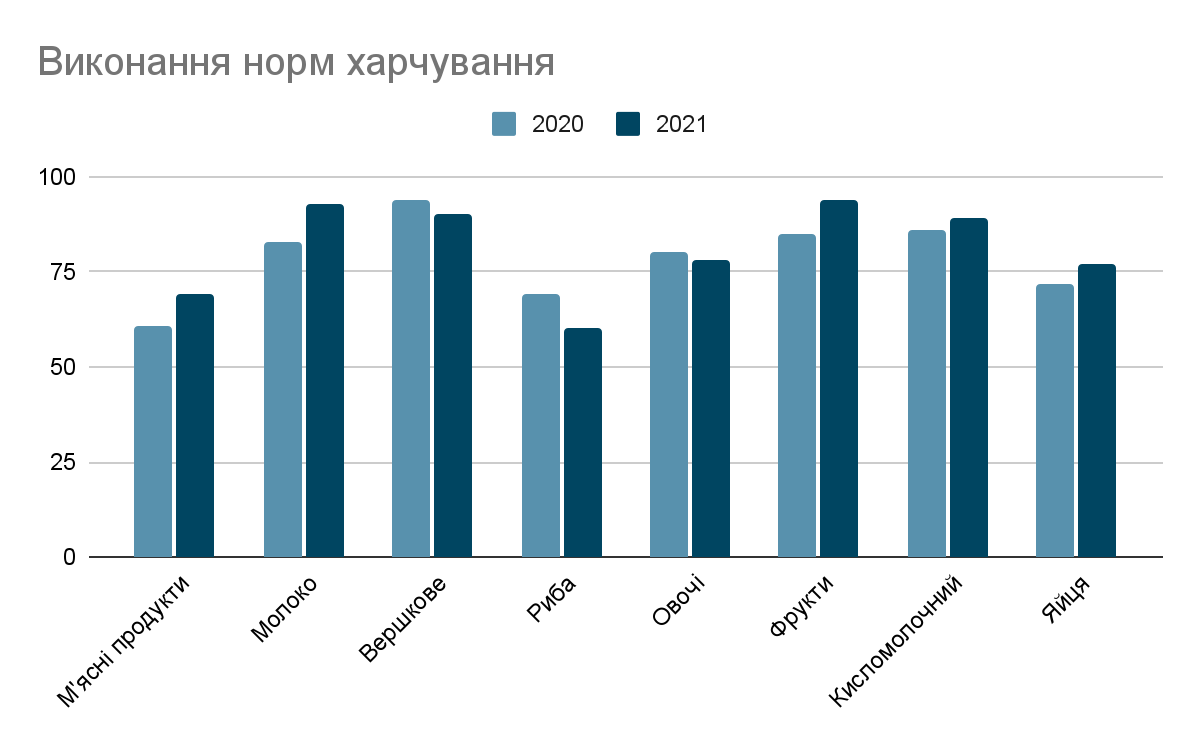 Стан здоров’я та фізичний розвиток дітейНа достатньому рівні ведеться медичне обслуговування, яке здійснюють сестра медична старша - Сивак Наталія Петрівна. У своїй роботі медична служба керується: Законом України «Про дошкільну освіту» (ст.34 «Медичне обслуговування у дошкільному навчальному закладі»), Законом України «Про захист населення від інфекційних хвороб», Законом України «Основи законодавства України про охорону здоров’я», Наказом МОЗ та МОН України «Про удосконалення організації медичного обслуговування дітей в дошкільному навчальному закладі», інструктивно-методичними рекомендаціями щодо організації фізкультурно-оздоровочої роботи в дошкільному навчальному закладі, положенням «Про медичний кабінет дошкільного навчального закладу». Головним завданням є дотримання санітарно-гігієнічного режиму в приміщенні і на території, проведення оздоровчо - профілактичної роботи кожного дня та організації харчування. Хочеться звернути увагу на те, що вихователі працюють у тісному контакті із медичним персоналом закладу по оздоровчо-профілактичній роботі, проведено ряд переглядів різних форм роботи з фізвиховання, а саме: ранкова гімнастика, гімнастика пробудження, коригуюча гімнастика, організація фізичних занять на свіжому повітрі. Медична сестра здійснювали медичний контроль за перебігом періоду адаптації дітей ясельного віку.Постійно проводиться моніторинг захворюваності дітей ЗДО. Під особливим контролем температурний режим  та стан мікроклімату приміщень. Аналіз захворювання проводиться на основі даних річного статистичного звіту, який складається на основі медичної документації, яка ведеться щоденно. Систематично, в плановому порядку, та за епідеміологічними показниками санітарний стан ЗДО контролюється  Держпродспоживслужбою Черкаської області, із записами в санітарному журналі дошкільного закладу. Дані про результати медичного обслуговування дітей в ЗДО фіксуються і зберігаються у порядку, встановленому МОЗ України. Під контролем адміністрації залишається і медичне обслуговування педагогічних працівників і обслуговуючого персоналу. Двічі на рік працівники проходять поглиблений медичний, проведено обстеження в баклабораторії. Дошкільний навчальний заклад має медичний кабінет, ізолятор. Однак медичний кабінет повністю не укомплектований згідно Санітарного регламенту, маніпуляційний кабінет не відповідає санітарним вимогам, що не дає можливості робити  дітям щеплення в ДНЗ.  Аналіз захворюваність дітей за 12 міс. 2021року в  дошкільному  навчальному закладі  показав такі результати: Випадків захворюваності у дітей ясельного віку – 110 (ГРВІ - 91, Ковід- 1; вітряна віспа – 1; отит- 2),   у дітей садового віку – 155 (ГРВІ – 123; Ковід – 1; вітряна віспа - 3, отит – 1).  У результаті аналізу кількісного складу диспансерних дітей, визначені найбільш важливі фактори, що впливають на здоров’я дітей у продовж навчального року (  були  використані в роботі з дітьми нетрадиційні форми і методи оздоровлення (дихальної, зорової гімнастики, різних видів масажу; використання здоров’язбережувальних технологій, які сприяють збереженню психічного здоров’я дітей (ароматерапія, сендплей, кольоротерапія, ) та соціального здоров’я (казко терапія). Для зниження захворюваності колективом ведеться кропітка робота, зокрема: - організація роз’яснювальної роботи з дітьми та батьками з профілактики захворювань; - систематичне щеплення дітей; - дотримання вимог санітарії; - здійснення загартування вихованців; - організація фізичного виховання; - чітке дотримання режиму; - взаємодія медперсоналу дошкільного закладу з дитячою поліклінікою. План роботи медичної служби на 2021-2022н.р. укладений відповідно до річного плану роботи ДНЗ №38 , виконаний частково у зв’язку із введенням в Україні воєнного стану 24.02.20222 року.  План роботи медичних працівників включав розділи:•     організаційна робота;•     лікувально-профілактична робота;•     протиепідемічна робота;•     санітарно-гігієнічна робота;Медичне обслуговування в ДНЗ  включало проведення обов'язкових медичних оглядів, надання в разі потреби невідкладної індивідуальної профілактичної допомоги. У своїй роботі медична служба керується: Законом України «Про дошкільну освіту» (ст.34 «Медичне обслуговування у дошкільному навчальному закладі»), Законом України «Про захист населення від інфекційних хвороб», Законом України «Основи законодавства України про охорону здоров’я», Наказом МОЗ та МОН України «Про удосконалення організації медичного обслуговування дітей в дошкільному навчальному закладі», інструктивно-методичними рекомендаціями щодо організації фізкультурно-оздоровочої роботи в дошкільному навчальному закладі, положенням «Про медичний кабінет дошкільного навчального закладу». Належним чином була оформлена обовязкова документація, своєчасно складалися плани роботи і звіти, місячний та річний план профщеплень, здійснювався щомісячний, щоквартальний, щорічний аналіз захворюваності, на кожну групу закладу складався лист здоров’я. Своєчасно здійснювався контроль динаміки розвитку та стану здоровя кожної дитини, антропометричні виміри дітей  - щоквартально. Особиста гігієна персоналу не порушувалась. Медична сестра здійснювали медичний контроль за перебігом періоду адаптації. Своєчасно інформували батьків і педагогічний персонал про проведення лікувально-профілактичних заходів, профілактичні щеплення та обов'язкові медичні огляди та вакцинацію.Лікувально-профілактична робота в дошкільному закладі спрямована на:•   Проведення антропометричних вимірювань дітей.  (1 раз на квартал)•  Надання медичної допомоги дітям, які захворіли, своєчасне здійснення   ізоляції   їх   у   групі   до   приходу   батьків.   (за необхідністю)•  Проведення    диспансеризації    дітей,    які    мали    хронічні захворювання. (постійно)• Ведення нагляду за виконанням санітарно-гігієнічних правил приготування їжі та кулінарною обробкою продуктів. (постійно)•    Участь у складанні перспективного і щоденного меню. (щоденно)•   Перевірка якості  приготовленої їжі та ведення за формою бракеражного журналу. (щоденно)•   Підрахунок калорійності. (постійно)•   Контроль за закладкою продуктів. (постійно)•  Контроль за зберіганням і термінами реалізації продуктів, що швидко псуються. (постійно)•  Контроль за годуванням дітей і дотриманням методики цього процесу. (постійно)•   Своєчасний патронаж дітей, які захворіли, на дому. (2 рази на рік)•   Медико-педагогічний контроль за навантаженням на заняттях з розвитку   рухів   і   гігієнічними   умовами   проведення   всього навчально-виховного процесу. (постійно)•   Своєчасне проведення диспансеризації шестирічних дітей. (постійно)•  Розробка раціонального режиму дня у всіх вікових групах на осінньо-зимовий, весняно-літній період. (постійно)Зміст протиепідемічної роботи направлено на:• Контроль за санітарно-гігієнічним та дезінфекційним  режимом згідно з інструкцією. Постійний контроль за зберіганням та використанням дезінфекційних і миючих засобів, (постійно)•   Складання плану профілактичних щеплень на рік та суворий контроль за його виконанням. (двічі на рік)•   Проведення протиепідемічних та загартувальних заходів щодо боротьби з грипом, коронавірусною хворобою та з іншими респіраторними захворюваннями. (постійно)•   Контроль по групах за ранковим прийомом дітей. (постійно)•    Контроль   за   строками   проходження   персоналом медогляду. (постійно)•   На час карантину, контроль за дотриманням ізоляції груп у приміщенні та на ігрових майданчиках. (постійно)Організація роботи закладу та організація оздоровлення дітей в дошкільному закладі в літній період проводиться у відповідності до Рекомендації по проведенню літньої оздоровчої роботи з дітьми в дошкільних закладах; Інструктивного листа Міністерства освіти України про оздоровлення влітку та у відповідності до Плану роботи на оздоровчий період, який  обговорюється та схвалюється педагогічною радою в травні місяці. План роботи педагогічного колективу в літній період направлений на виконання оздоровчих та освітніх завдань, а саме: 1. Створення умов для ефективного оздоровлення дітей улітку шляхом упровадження сучасних освітніх технологій збереження і формування здоров'я. Дотримуватись рекомендацій щодо організації  роботи з дітьми у період воєнного стану.2. Продовжити роботу над формуванням у дітей навичок орієнтування в екстремальних ситуаціях, практичного формування навичок безпечної поведінки, усвідомлення цінності власного життя і здоров’я.3. Продовжувати  поглиблену роботу над створенням емоційної сфери дітей дошкільного віку, формувати у них правильні ціннісні орієнтири засобами мистецтва – творчості, пізнання й відображення світу через емоції та почуття, засобами музики, театралізованої, ігрової, суспільної діяльності.4. Засобами  активних форм роботи по ознайомленню дітей з природою сприяти свідомому екологічному вихованню дошкільників.   Питання захворюваності, відвідування, організації літнього оздоровлення та підсумки організації оздоровлення дітей в літній період розглядались та обговорювались на виробничих нарадах, на нарадах при завідувачу, фіксувались  в наказах по дошкільному закладі.                 Інформаційно-комунікативні технологіїОдним із актуальних завдань в процесі модернізації дошкільної освіти є питання комп’ютеризації та інформатизації. ДНЗ працював згідно нормативно-правової бази з питань інформатизації: Закону України « Про Концепцію Національної програми інформатизації» 75/98- ВР», Закону України « про захист персональних даних» від 01.06.2010  № 2297-VI, наказу Міністерства освіти і науки, молоді і спорту України від 01.10.2012 № 1060 « Про затвердження Положення про електронні освітні ресурси». Належна увага приділялась підвищенню інформаційно-комп’ютерної компетентності педагогів. Однак хочеться наголосити, що дошкільний заклад потребує мультимедійної дошки , кольорового принтера. В наступному році основними напрямками в цій роботі слід визнати:підвищення рівня інформаційної культури різних категорій педагогічних працівників;охоплювати різні категорії педагогічних працівників участю у заходах з навчання  та запровадження ІКТ.Виходячи з аналізу роботи колективу протягом 2021-2022 навчального року, керуючись Законом України « Про дошкільну освіту» , Базовим компонентом дошкільної освіти в Україні, Національною доктриною розвитку освіти в Україні, Програмою виховання і навчання дітей від 2-х до 7-ми років «Дитина» з метою створення оптимальних умов для повноцінного розвитку дитини дошкільного віку, приведення змісту освіти у відповідність з сучасними вимогами суспільства, бути привабливим для широкого кола споживачів, підготовки дітей до успішного навчання в школі, головною метою роботи дошкільного навчального закладу (ясла-садок) № 38 « Золотий ключик» в цьому навчальному році є здійснення соціально- педагогічного патронату сім’ї, формування дитячої особистості, підготовка її до органічного, безболісного входження до соціуму, природного і предметного довкілля через освоєння основних видів життєдіяльності враховуючі воєнний і післявоєнний стан. Основні завдання на 2022-2023 навчальний рік.В освітньому процесі акцентувати увагу на підвищенні рівня культури українського мовлення дошкільників як основи формування національно - патріотичних почуттів та розширенні знань дітей про Україну, її історію, побут, культуру, традиції, характерні риси українського народу. Створювати умови для самовираження дитини через мовлення в різних видах дитячої діяльності, активної комунікації з дорослими та однолітками.Для забезпечення якості дошкільної освіти відповідно до суспільних викликів підвищувати рівень професійної майстерності педагогічних працівників в проведенні різних форм організації освітнього процесу (очної, дистанційної та змішаної ), проведенні онлайн-заходів, оволодінні формами та методами взаємодії між учасниками освітнього процесу відповідно до конкретної ситуації кожної дитини.Проводити цілеспрямовану освітню діяльність щодо формування в учасників освітнього процесу безпечної поведінки в довкіллі з урахуванням умов воєнного ( післявоєнного) стану. Використовуючи різні форми організації освітнього процесу навчати дошкільників обачності, навичок орієнтування та адекватної реакції на різноманітні чинники ризику для життя.ВересеньЖовтеньЛистопадГруденьСіченьЛютийБерезеньКвітеньТравеньПІППосадаНапрямок роботиДжоболда О.М.виховательОзнайомлення дітей з народними казками засобами театралізованої діяльностіКіхтенко Т.О.виховательФормування діамонологічної компетенції старших дошкільників засобами театралізованої діяльності Коренюк Н.Ю.виховательМнемотехніка як метод ефективного засвоєння інформації в роботі з дітьми дошкільного вікуНаталуха Н.М.виховательФормування екологічної культури дошкільника засобами пошуково-дослідницької діяльностіРоботько Н.О.виховательФормування екологічної культури дошкільника засобами пошуково-дослідницької діяльностіСкребньова В.Л.виховательВведення дошкільника в логіко-математичний світ засобами розвивальної гриТкаченко Г.Г.виховательЗасвоєння сенсорних еталонів, як і формування уявлень про властивості предметівТимошніченко Н.Л.виховательАрт-терапія  і здорвязбережувальні технології у роботі  дошкільникамиШабаршова А.І.виховательРозвиток креативного мовлення дошкільників засобами ТРВЗШворінь Л.В.виховательСенсорний розвиток дітей дошкільників в природному середовищіСірченко Л.І.виховательФізично-оздоровча робота в ДНЗ з упровадженням новітніх технологій. Йога для дошкільниківДжумайло О.В.виховательСприйняття музики як засіб збагачення музичного розвитку дитиниКлековкіна Т.С.виховательФормування особистісної культури дошкільників засобами музично-ритмічної діяльностіНайменування2019 (%)2020 (%)2021 (%)М'ясо, м'ясні продукти968470Рибопродукти63          7960Масло вершкове728190Сир кисломолочний868489Сметана655291Яйця856077Цукор788076Молоко627593Хліб919795Овочі707278Фрукти758094№Тема, зміст заходу. Форма проведення.Дата проведенняВідповідальніПриМітки1. Діяльність структур колегіального управління1. Діяльність структур колегіального управління1. Діяльність структур колегіального управління1. Діяльність структур колегіального управління1. Діяльність структур колегіального управлінняЗагальні збори (конференції) колективу, педагогічна рада, педагогічні години, виробнича нарада, адміністративна нарадаПедагогічна радаТема: Завдання педагогічного колективу на 2022/2023 навчальний рік.Підведення підсумків  літнього оздоровчого періоду.Обговорення та схвалення річного плану роботи закладу на 2022/2023 навчальний рік.3. Про організаційні питання початку нового навчального року: про розподіл педнавантаження;про визначення освітніх програм, за якими буде здійснюватися освітній процес, обговорення і прийняття освітньої програми ДНЗ на 2022-2023 навчальний рік;про затвердження розкладу зайнятості дітей та режиму дня;про затвердження графіку роботи працівників;про затвердження плану підвищення педагогічної майстерності працівників;про атестацію педагогічних працівників.4.Про рекомендації для працівників закладів дошкільної освіти на період дії воєнного стану в Україні. 5. Про підсумки конкурсу-огляду на найкращу групу у підготовці до нового навчального рокуПедагогічна година. Тема:«Організація навчально-виховної роботи в ДНЗ №38 в 2022-2023 н.р».  - Нормативно-методичне   забезпечення освітнього процесу. Законодавче забезпечення прав  дітей. - Про відвідування педагогами ДНЗ №38 засідань міських методичних об’єднань та шкіл передового педагогічного досвіду.- План роботи творчої групи закладу орієнтуючись на освітню програму ДНЗ на 2022-2023  навчальний рік.Затвердження планів поглибленої роботи вихователів на 2022-2023 н.р.  - Обговорення:  форми планування і проведення освітньої роботи з дітьми в умовах воєнного і післявоєнного стану;режиму дня та розкладу  занять вікових груп;плану заходів щодо зміцнення  здоров’я дітей;- про підготовку до проведення  групових батьківських зборів;- плану спільної роботи ДНЗ №38 та ЗОШ  №3.  -  Ознайомлення з перспективним планом  атестації      педагогічних працівників та проходження  підвищення кваліфікації. Загальні збори колективу  дошкільного закладу , батьків та громадськості. Тема:- Основні напрямки діяльності закладу у 2022-2023н.р.;- готовність усіх служб, приміщень та територій ДНЗ до нового навчального року;( узагальнення результатів оглядів, визначення переможців);Внесення змін до правил утримання, навчання та виховання дітей у дошкільному закладі та Правил трудового розпорядку( за необхідністю); внесення змін до складу РДЗ на 2022-2023 н. р.  Засідання радидошкільного закладу «Координаційна робота ради дошкільного закладу в 2022-2023 н.р.»1.Затвердження плану роботи ради на 2022-2023 н.р. 2. Аналіз виконання плану роботи на оздоровчий період  (завдань, заходів тощо)3. Аналіз підготовки дошкільного  навчального закладу до нового навчального року.4.Аналіз стану безпеки та умов праці в дошкільному закладі за результатами перевірки готовності до початку навчального року.Виробнича нарада « Про підготовку до опалювального сезону та роботи в осінньо - зимовий період»31.08.202213.09.202216.09.202219.09.202208.092022Завідувач,вихователь-методистВихователь-методистЗавідувачЗавідувачЗавідувач, завгоспДіяльність атестаційної комісіїСтворення атестаційної комісії.Провести засідання атестаційної комісії.Скласти  план роботи на рік.Затвердити графіки відвідування педагогами методичних об’єднань та інших методичних заходів згідно плану методичного кабінету.До 20.09.2022До 30.09.2022Завідувач, члени атестаційної комісіїДіяльність комісії з харчування, охорони праці та безпеки життєдіяльності, цивільного захисту, пожежної безпеки, організації та проведення експертизи цінності документів тощоПровести підсумкове засідання комісії з перевірки готовності закладу до нового навчального року Розробити План щоденного контролю за організацією харчуванняУпорядкувати нормативно-правові акти з питань організації харчування дітей;Контроль за роботою харчоблоку:- дотримання графіків закладки сирої продукції, графіків приготування та видачі готової продукції,- дотримання санітарних правил утримання комори та складських приміщень, режимів та графіків прибирання приміщень харчоблоку,- дотримання « Інструкції по прийому харчової продукції від постачальника…» відповідальними особами; упорядкувати нормативно-правові акти з питань організації харчування дітей;Скласти і затвердити навчальні плани з ЦЗ для відповідних категорій слухачів1 тиждень     2 тижденьПостійно2 тижденьЗавідувач, м/сестра, завгоспЗавідувач, завгосп-комірникЗавідувач, вихователь-методист1.4. Діяльність команди супроводу дітей з ООПОпрацювання нормативно-законодавчих актів щодо функціонування інклюзивних груп , організації освітнього процесу для дітей  з особливими освітніми проблемами.Уточнення та коригування плану роботи команди супроводу на 2022-2023 навчальний рік.Засідання команди ППС дітей з ООП:1. Про організацію роботи  команди психолого-педагогічного супроводу дітей з супроводу дітей  з особливими освітніми потребами.2. Про розробку відповідно до висновку комплексної психолого -педагогічної оцінки  та за згодою батьків для дітей з особливими освітніми потребами індивідуальної програми розвитку .Розроблення індивідуальних програм розвитку ІПР дітей з особливими освітніми потребами та узгодження її з батьків .3.Про затвердження індивідуальної програми розвиткуДо 02.09. 20222 тижденьДо 16.09.2022До 15.09.2022Члени команди психолого-педагогічного супроводуВихователь-методистЧлени команди психолого-педагогічного супроводу2. Діяльність методичного кабінету2. Діяльність методичного кабінету2. Діяльність методичного кабінету2. Діяльність методичного кабінету2. Діяльність методичного кабінетуФорми методичної роботи з педагогами, спрямовані на реалізацію річних завдань і підвищення їх професійної компетентності.Робота методичного кабінетуКонсультації для педпрацівників:1.Безпека життєдіяльності дітей –важливий аспект освітнього процесу в ДНЗ.2.Як весело й цікаво підготуватися до прогулянки.3.Екологічний квест,  як освітня технологія.4. Чарівний світ емоцій:  виховання в дитини вміння позитивно мислити.Надання індивідуальних консультацій педагогам по потребі.Розробка  методичних рекомендації та узагальнення матеріалів до проведення педгодини «Організація навчально-виховної роботи в ДНЗ №38 в 2022-2023 н.р».Оформити стенди :« Методичний  куточок» « Атестаційний  куточок»Організація виставки навчальних посібників до нового навчального року.Створити постійно діючі виставки:- розробок конспектів занять вихователів;- дидактичних ігор, тощо.Організувати роботу гуртків та затвердити плани їх роботиОзнайомити  колектив з планом методичної роботи міста.З метою підвищення якості педагогічного процесу, організувати допомогу молодим спеціалістам та призначити їм вихователів-наставників. Наставництво затвердити на педагогічній раді.Вивчення планів навчально-виховної роботи.Підвищення педагогічної майстерностіКолективні перегляди.1. Інтегроване заняття з розділу «Ознайомлення з навколишнім». «Інжинірінг, або маленькі винахідники»  для дітей 6-го року життя.2. Колективний перегляд осінніх прогулянок.Огляд – конкурс на кращу групу по підготовці до нового навчального року:« Організація життєвого простору  дітей»:відповідність предметно-ігрового середовища  у всіх групах ДНЗ до сучасних вимог ;ефективність використання предметно-ігрових осередків   у всіх вікових групах;обладнання фізкультурних, театралізованих  куточків, куточків книги. Упорядкування та систематизація матеріалів для роботи щодо національно-патріотичного виховання дітей дошкільного вікуРобота з командою супроводу для дітей з ООППроведення засідання команди ППС:Про затвердження індивідуальної програми розвиткуІнформування батьків про особливості побудови освітнього процесу в інклюзивних групах та надання рекомендацій щодо виховання дітей у сім’ях.Надання рекомендацій педагогам щодо організації освітнього процесу  в інклюзивних групах.Консультативна робота з батькамидитини з ООП.СамоосвітаЗ метою самоосвіти організувати вивчення методичної літератури:«Дитина». Освітня програма для дітей від 2 до 7 років. Під ред.. Огнев'юк В.О. (2020 р.)Протягом місяцяІ тиждень2тиждень2 тижденьДо педрадиПротягом місяця4 тижденьДо педради4 тижденьДо 15.09.2022Протягом місяцяВихователь-методистВихователь-методистВихователь-методистВихователь-методистВихователь-методистВихователі груп 6-го року життяВихователь-методистВихователь-методистВихователь-методистЧлени команди психолого-педагогічного супроводуВихователіЗаходи з атестації, підвищення кваліфікації педагогів, участь в методичній роботі різного рівняОпрацювати  законодавчу правову та нормативну документацію з питань атестації педагогічних працівників.Скласти інформаційну пам’ятку про атестацію педагогічних працівників.Ознайомити  з наказом про створення атестаційної комісії.Скласти  план роботи на рік.Затвердити графіки відвідування педагогами методичних об’єднань та інших методичних заходів згідно плану методичного кабінетуПротягом місяцяДо 20.09 2022До 02.093 тижденьВихователь-методистВихователь-методистЗавідувачСистема моніторингу якості освіти (розвиток компетентності дітей, професійної компетентності педагогів)Діагностика нервово –психічного розвитку дітей 2-3 років життя.Психолого-діагностика дітей 4 р.ж. для виявлення рівня особливостей розвитку пізнавальних процесів.Анкетування знань вихователів щодо  освітнього процесу в ДНЗ на період воєнного (післявоєнного) стану.Протягом місяця4 тижденьПрактичний психологВихователь-методистАдміністративно - господарська діяльністьАдміністративно - господарська діяльністьАдміністративно - господарська діяльністьАдміністративно - господарська діяльністьАдміністративно - господарська діяльністьЗабезпечення матеріально – технічних та навчально  - методичних умов Укріплення матеріально-технічної бази1)Провести повторне обстеження усіх систем життєзабезпечення установи з метою визначення об’єму необхідних  профілактично-ремонтних робіт для продовження їх функціонування в осінньо-зимовий період та на наступний 2023рік.2) розробити та провести заходи з підготовки приміщення закладу  та території   до зими  (прибирання квітників та городів, ущільнення та утеплення вікон, дверей тощо)3) Забезпечити сторожів списком посадових осіб із зазначенням їхніх номерів домашніх та мобільних телефонів , адрес.Контроль та керівництво за станом діяльності всіх підрозділів дошкільного закладу. Провести перевірку заземлення усього електричного технологічного обладнання та пристроїв , скласти акт; Контроль за виконанням заходів, передбачених колективною угодою.Робота з кадрами:-Затвердити тарифікаційний список та штатний розпис працівників ДНЗ на новий навчальний рік;-Провести консультацію для новоприйнятих співробітників « Роль дитячого закладу і особисто кожного працівника у вихованні здорового малюка»;-Уточнити відомості про дітей та їх батьків в « Книзі руху дітей»;Підготувати проект кошторису на 2023 рікНакази:- Про початок навчального року і підсумки готовності приміщень;- про затвердження комплектації груп дітьми та кадрами;- про створення атестаційної комісії і проведення атестації педагогічних працівників;- про організацію роботи з охорони праці та безпеки життєдіяльності в ДНЗ у навчальному 2022-2023 році;- про призначення відповідального за протипожежну безпеку  в ДНЗ;- про відповідальність збереження  життя і здоров᷾я учасників освітнього  процесу в ДНЗ;- про призначення відповідальної особи за організацію харчування дітей у дошкільному навчальному закладі;- про організацію харчування дітей у дошкільному закладі;- про організацію медичного обстеження працівників ДНЗ;- про організацію медичного обстеження дітей;- про організацію заходів з протипожежної безпеки в осінньо-зимовий період;- про графік чергування адміністрації;- про організацію і здійснення пед. процесу в ДНЗ та планування навчально-виховної роботи педагогами;- про відповідальних за облік робочого часу;- про відповідальних за « Інструкцію про ділову документацію…»- про графік проведення місячників профілактики ентеробіозу у 2022-2023 н.р.;- про відповідальних про закладку продуктів до котла;- про створення комісії з перевірки знань працівників з питань охорони праці та безпеки життєдіяльності.До 15.09.2022До 15.09.2022До 15.09.2022До 15.09.2022До 06.09.2022До 06.09.20224 тижденьПротягом місяцяЗавгоспЗавгоспЗавгоспЗавідувачЗавідувачЗавідувачЗавідувачЗавідувачЗавідувачІнструктажі з охорони праці, безпеки життєдіяльності З охорони праці та безпеки життєдіяльності;З охорони життя та здоров’я дітей для всіх категорій працівників;02.09.2022Відповідальна особа з охорони праціСанітарно - просвітницька робота з усіма учасниками освітнього процесу (гігієнічне навчання/виховання)Консультація. Дотримання дезінфікуючих заходів в ДНЗ.Вступний інструктаж для батьків, діти яких вперше приходять до дошкільного навчального закладу.Бесіди з батьками на тему: « Організація харчування та сну дітей - новачків в дитячому садку і дома»Доведення до відому батьків термінів щеплень дітейКонсультація для вихователів: 1. «Кишкові захворювання та їх профілактика»2. « Добір та маркування меблів»3. «Підготовка до заліку з санмінімуму»Рекомендації по проведенню загартування дітей в осінньо-зимовий період.Протягом місяцяМедична сестра, вихователіОрганізаційно – педагогічна діяльністьОрганізаційно – педагогічна діяльністьОрганізаційно – педагогічна діяльністьОрганізаційно – педагогічна діяльністьОрганізаційно – педагогічна діяльністьВзаємодія з батьками або законними представниками дітей.Анкетування батьків з метою вивчення запитів.День відкритих дверей. Ознайомлення з умовами життя в ДНЗ: організація розвивального предметно-ігрового середовища в групах;організація харчування дітей в дошкільному навчальному закладі та його ефективність;знайомство з умовами, режимом та ритмом життя дітей в дошкільному закладі;освітня діяльність з дітьми різних вікових груп.Індивідуальні бесіди з батьками « Вперше до дитячого садка»Консультації. 1.Поради як зберегти здоров’я дитини.2.Адаптуємось разом3.Вплив сучасних гаджетів на здоров'я дитиниГрупові батьківські збори    I  молодша група (гр.№1)Сходинки до пізнання світу Показники життєвої компетенції малюка.Батьківська вітальня « Сенсорно-пізнавальний розвиток дитини раннього віку».Вибори батьківського комітету групи.II молодша група (групи 4-го року життя)Плекаємо становлення особистості дитиниЗавдання виховання та навчання дітей у світлі вимог програми «Дитина» (обговорення в загальному колі)Психологічна характеристика дитини 4-го року життяСенсорно –пізнавальний розвиток дитини у грі.Вибори батьківського комітету.Середня група (групи 5-го року життя)Роль родини у вихованні дитини Завдання виховання та навчання дітей у світлі вимог Освітньої програми для дітей від 2 до 7 років «Дитина».Психологічна характеристика дитини 5-го року життя.Відкритий мікрофон « Сенсорно-пізнавальний розвиток дитини»( обмін думками)Вибори батьківського комітету.               Старша група (групи 6-го року життя) Мотиваційна готовність дитини до шкільного навчанняДержавні стандарти дошкільної освіти: вимоги часу.Підвищення психолого – педагогічної  компетентності  батьків щодо  готовності дошкільників до НУШ.Батьківська вітальня Вибори батьківського комітету.Загальні батьківські збори. Тема: Взаємодія дошкільного закладу та сім'ї щодо збереження та зміцнення фізичного та психічного здоров'я дітей дошкільного віку.Пріоритетні напрями роботи на 2022-2023 н.р. - Особистість дошкільника в контексті Освітньої програми для дітей від 2 до 7 років «Дитина».- Взаємодія батьків та педагогічного колективу ДНЗ№38 у роботі з попередження дитячого травматизму, охорони життя і здоров’я дітей.- Медичне обслуговування в дошкільному закладі та організація харчування дітей.- Рухова активність старших дошкільників та важливі умови їх розвитку.- Звіт і вибори батьківського активу.Проведення моніторингу з вивчення  потреб сім’ї  у освітніх, оздоровчих  та додаткових послугах.Школа молодих батьків Заняття 1 « Спілкування з дітьми раннього віку у період адаптації».Протягом місяця1 тижденьПротягом місяця3 тиждень3 тиждень2 тижденьВихователь-методист, вихователіВихователь-методист, вихователіВихователіВихователіЗавідувач, Вихователь-методист, вихователіПрактичний психологСпівпраця з закладами загальної середньої освіти, іншими установами та організаціямиПідготувати план спільної діяльності ДНЗ №38 та ЗОШ № 3 на 2022-2023 н.р.Організувати для дітей випускних груп екскурсію в ЗОШ № 3.Ознайомити  вихователів старших груп з педагогічною і психологічною документацією майбутніх першокласників. Запросити  вчителів початкової школи на групові  батьківські збори в старших групах.Організувати зустріч з представниками Черкаського  Центру дитячої та юнацької творчості. 3 тижденьПротягом місяця2 тиждень3 тиждень3 тижденьВихователь-методистВихователі груп 6-го року життяВихователь-методистВихователь-методист Заходи  фізкультурно-оздоровчого, художньо-естетичного циклів.Музична розвага . День Знань в дитячому садку.Спортивна розвага до Дня фізкультури та спорту та до Дня рятувальника «Спритні рятівники» ( 2 субота вересня). Тематичні заходи. Школа безпеки життєдіяльності дітей : «Формування активної позиції дитини щодо власної безпеки».Музично-спортивна розвага до Дня міста.  «Мандруємо рідним містом, щоб його пізнати»Осінній ярмарок «Дарунки щедрої осені» Виставка дитячих малюнків до Міжнародного дня Миру ( 21 вересня)Тематичні заходи до Дня вихователя і  всіх дошкільних працівників.Виставка дитячих книжок, виготовлених дітьми разом в дорослими  до Всеукраїнського Дня бібліотек ( 30 вересня). Перша книжка своїми руками.01.09.2 тиждень2 тиждень3 тиждень4 тиждень3 тиждень4 тиждень4 тижденьВихователі, муз.керівник, інстр з фізкВихователіВихователі, муз.керівник, інстр з фізкВихователі, муз.керівник, інстр з фізкВихователіВнутрішня система оцінювання якості освітньої діяльності (контрольна функція управління): вивчення стану організації освітнього процесу та процесів функціонування (охорона праці, безпека життєдіяльності, пожежна безпека, цивільний захист, медичне обслуговування, організація харчування)Внутрішня система оцінювання якості освітньої діяльності (контрольна функція управління): вивчення стану організації освітнього процесу та процесів функціонування (охорона праці, безпека життєдіяльності, пожежна безпека, цивільний захист, медичне обслуговування, організація харчування)Внутрішня система оцінювання якості освітньої діяльності (контрольна функція управління): вивчення стану організації освітнього процесу та процесів функціонування (охорона праці, безпека життєдіяльності, пожежна безпека, цивільний захист, медичне обслуговування, організація харчування)Внутрішня система оцінювання якості освітньої діяльності (контрольна функція управління): вивчення стану організації освітнього процесу та процесів функціонування (охорона праці, безпека життєдіяльності, пожежна безпека, цивільний захист, медичне обслуговування, організація харчування)Внутрішня система оцінювання якості освітньої діяльності (контрольна функція управління): вивчення стану організації освітнього процесу та процесів функціонування (охорона праці, безпека життєдіяльності, пожежна безпека, цивільний захист, медичне обслуговування, організація харчування)5.1.Вивчення стану організації освітнього процесуВивчення стану групових осередків, музично-спортивної зали, ігрових майданчиків до навчального року .Аналіз анкетування знань вихователів  щодо особливостей організації освітнього процесу під час воєнного та післявоєнного стану.Вивчення змісту та якості перспективного та календарного планування.Діагностика нервово –психічного розвитку дітей 2-3 років життя.Психолого-діагностика дітей 4 р.ж. для виявлення рівня особливостей розвитку пізнавальних процесів.Аналіз відповідності наявного обладнання в  групах Відповідно «Примірного переліку ігрового та навчально-дидактичного обладнання для закладів дошкільної освіти». Провести роботу щодо забезпечення відповідним оснащенням груп ДНЗ.Обстеження рівня звуковимови дітей.Дотримання режиму дня.  Дотримання гігієнічних норм і правил та правил  безпеки  під час проведення занять.1 тиждень4 тиждень2 тижденьПротягом місяця3 тижденьПротягом місяцяЗавідувач,вихователь-методистВихователь-методистПрактичний психологВихователь-методистВихователіВихователь-методист, медична сестра5.2. Вивчення стану організації процесів функціонування. Охорона праці, безпека життєдіяльності, пожежна безпека, цивільний захист.Виконання вимог інструкції по охороні життя і здоров’я дітей в усіх вікових групах.Медичне обслуговування.Оформлення та ведення документації згідно із встановленою номенклатурою справ.Наповнюваність  медичного кабінету необхідними медикаментами і аптечкою невідкладної допомоги.Якість та повнота заповнення Журналів здоров’я у групах .Контроль за маркуванням дитячих столів та стільців згідно Санітарного регламенту для ДНЗ.Рейд-перевірка всього необхідного для виконання усіх гігієнічних заходів, наявність кімнатних термометрів та градусників.Дотримання  санітарно-гігієнічного режиму, стану груп, харчоблоку, зовнішнім виглядом дітей , працівників.Провести аналіз фізичного розвитку дітей з урахуванням показників основних рухів.Контролювати перевірку дітей на педикульоз, коросту.Організація харчування.Дотримання санітарно-гігієнічних вимог на харчоблоціКонтроль за харчуванням дітей та дотримання методики проведення цього процесу.Постійно і щоденно контролювати видачу їжі з харчоблоку та процес харчування в групах;Контроль за роботою харчоблоку:- дотримання графіків закладки сирої продукції, графіків приготування та видачі готової продукції,- дотримання санітарних правил утримання комори та складських приміщень, режимів та графіків прибирання приміщень харчоблоку,- дотримання « Інструкції по прийому харчової продукції від постачальника…» відповідальними особами.Аналіз харчування за 9 місяців 2022 рокуПротягом місяцяПротягом місяцяДо 10.09.2021Протягом місяцяДо 17.09.2021Протягом місяцяПротягом місяцяДо 30.09.2021Вихователь-методистЗавідувач, Медична сестраМедична сестра, завгоспМедична сестраМедична сестра№Тема, зміст заходу. Форма проведення.Дата проведенняВідповідальніПримітки1. Діяльність структур колегіального управління1. Діяльність структур колегіального управління1. Діяльність структур колегіального управління1. Діяльність структур колегіального управління1. Діяльність структур колегіального управлінняЗагальні збори (конференції) колективу, педагогічна рада, педагогічні години, виробнича нарада, адміністративна нарада1.2.Діяльність атестаційної комісіїОзнайомити педагогічних працівників з нормативними документами по атестації.Відвідування членами атестаційної комісії освітніх заходів, вивчення  системи і досвіду роботи педагогів, що атестуються.Відвідування різних форм роботи педагогів,  які проходять  атестаціюПрийняти заяви  у педагогів, які атестуються та списки педагогічних працівників, які підлягають черговій атестації.Затвердити списки педпрацівників, які атестуються.1 тижденьПротягом місяцяДо 10.10.2022До 20.10.20221.3Діяльність комісії з харчування, охорони праці та безпеки життєдіяльності, цивільного захисту, пожежної безпеки, організації та проведення експертизи цінності документів тощоСтворити комісію і провести засідання по проведенню інвентаризації ТМЦ в дитячому закладіПроводити аналіз(дослідження)небезпечних факторів з метою визначення, які з них необхідно усунути, зменшити до прийнятного рівня або попередити їх появу для виготовлення безпечних харчових продуктів.Вести документацію з харчуванняЗдійснювати  контроль  за  правильною організацією харчування дітей2 тижденьПостійноЗавгоспЧлени групиНАССР1.4. Діяльність команди супроводу дітей з ООПНадання рекомендацій педагогам щодо організації освітнього процесу  в інклюзивних групах.Протягом місяцяЧлени команди психолого-педагогічного супроводу2. Діяльність методичного кабінету2. Діяльність методичного кабінету2. Діяльність методичного кабінету2. Діяльність методичного кабінету2. Діяльність методичного кабінетуФорми методичної роботи з педагогами, спрямовані на реалізацію річних завдань і підвищення їх професійної компетентності.Робота методичного кабінету:Консультації  для вихователів :1. Патріотичне виховання дітей дошкільного віку2.Аналіз колективного перегляду занять.3.Вихователь сучасного дошкільного навчального закладу, особливості його професії.4. Співпраця вихователя ДНЗ з батькамиНадання індивідуальних консультацій педагогічним працівникам.Консультація для помічників вихователя1. Виконання посадових обов’язків – це основа результативної праці;Затвердити  плани поглибленої роботи педагогів,  підбір матеріалу.Розробити методичні рекомендації та узагальнити матеріали до семінару-практикуму з елементами тренінгу. Тема: «Соціально-громадянська компетентність дошкільників, як здатність до прояву соціальних почуттів. емоційно-ціннісного ставлення до суспільних подій і явищ».Розробити  педагогічний  інструментарій для проведення тематичної перевірки «Стан національно- патріотичного виховання в ДНЗ» Підготувати виставку методичної літератури, посібників, дидактичних ігор до семінару – практикуму.Розробити методичні рекомендації та узагальнити матеріали до проведення Тижня безпеки дорожнього руху.Зробити передплату фахових видань  на 2023 рік. Систематично вести  картотеку методичної літератури та періодичних видань.Перевірити і затвердити матеріали, сценарії  свята «Осінній музичний вернісаж».Підготувати матеріали до проведення  діагностування педагогічних працівників та мікродослідження з метою визначення рівня їх підготовленості, запитів, інтересів, можливостей.Підвищення педагогічної майстерностіСемінар-практикум з елементами тренінгу. Тема: «Соціально-громадянська компетентність дошкільників, як здатність до прояву соціальних почуттів. емоційно-ціннісного ставлення до суспільних подій і явищ».Майстер-клас. Жовтень Проводимо заняття онлайнКолективні перегляди.Заняття з здоров’язберігаючої і, фізичної діяльності з елементами національно-патріотичного виховання для дітей 5-го року життяКолективні перегляди осінніх прогулянок.Робота з командою супроводу для дітей з ООПНадання рекомендацій педагогам щодо організації освітнього процесу  в інклюзивних групах.Консультативна робота з батькамидитини з ООП.СамоосвітаЗ метою самоосвіти організувати вивчення методичної літератури:Методичні рекомендації до Освітньої програми для дітей від 2 до 7 років. Під ред.. Огневюк В.О. (2020 р.)День методичної інформації. Ознайомлення з нормативними документами в галузі освіти.Підготовка до семінару-практикуму з елементами тренінгу. Тема: «Формування зв'язного українського мовлення в різних видах діяльності».Протягом місяцяПротягом місяця2 тижденьДо 20.09.20221 тижденьПротягом місяця1 тиждень2 тиждень4 тиждень2 тижденьПостійно4 тиждень3 тиждень2 тиждень1-3 тижденьВихователь-методистВихователь-методистВихователь-методистВихователь-методистВихователь-методистВихователь-методистВихователь-методистВихователь-методистВихователь-методистВихователь-методистВихователь-методистВихователь-методист, вихователіВихователь-методист, вихователіІнструктор з фізкультури, вихователі Вихователі груп 4-го – 6-го року життяЧлени команди супроводу для дітей з ООПВихователіВихователіЗаходи з атестації, підвищення кваліфікації педагогів, участь в методичній роботі різного рівняІнформувати колектив про порядок проходження атестації.Скласти  плани індивідуальної підготовки педагогів, які атестуються.Розробити рекомендації для педагогів, які атестуються, щодо накопичення методичних  наробок з поглибленої роботи над однією з проблем за Освітньою програмою для  дітей від 2 до (6)7 років «Дитина» (2020 р)Участь у методичних об’єднаннях міста 1 тиждень 1 тиждень Протягом місяцяВихователь-методистВихователь-методистЗа планом ЦПРППЧеркасиСистема моніторингу якості освіти (розвиток компетентності дітей, професійної компетентності педагогів)Діагностування педагогічних працівників з метою визначення рівня їх підготовленості, інтересів, можливостей.2 тижденьВихователь-методистАдміністративно - господарська діяльністьАдміністративно - господарська діяльністьАдміністративно - господарська діяльністьАдміністративно - господарська діяльністьАдміністративно - господарська діяльністьЗабезпечення матеріально – технічних та навчально  - методичних умов Підготуватись до зими:- здійснити заходи по проведенню ревізії опалювальної системи;- заготовити пісок для посипання доріжок;2)  вчасно прибирати опале листя по всій території ДНЗ;3) провести обрізання дерев, кущів, сухостою;4)провести заготовку насіння, землі для зимових городів;5) перекопати клумби, рабатки, підготувати рослини до зими;6)перевірити та впорядкувати територію закладу (ліквідувати ями, вибоїни)Робота з кадрами:Провести заняття з ЦЗ на тему: «Комплектування особового складу формувань», проведення організаційних занять.Консультація для обслуговуючого персоналу “Дотримання вимог використання устаткування та інвентарю».Накази:-про проведення повної інвентаризації ТМЦ в дитячому закладі станом на 01.11.2022, створити комісію по проведенню інвентаризації ТМЦ в дитячому закладі,- про аналіз захворюваності дітей за 9 місяців;- про аналіз виконання норм та організацію харчування дітей за 9 місяців;- про проведення атестації педагогічних працівників у 2022-2023 н.р.;- про готовність закладу до роботи в осінньо-зимовий період;- про заходи щодо попередження дитячого травматизму в осінньо-зимовий період;-про тематичну перевірку ««Стан національно- патріотичного виховання в ДНЗ»»-- про заборону застосування відкритого вогню та побутових електронагрівальних приладів;- про виконання санітарних норм і правил, проведення протиепідемічних заходів;- про перевірку виконання інструкцій з пожежної безпеки, охорони праці, безпеки життєдіяльності, гаданню долікарської допомоги;- про стан відвідування дітьми закладу у вересні 2022р.;Протягом місяцяДо 01.10.2022Протягом місяцяЗавгоспВихователь-методистЗавгоспЗавідувачІнструктажі з охорони праці, безпеки життєдіяльності Проведення позапланових інструктажів за наказом департаменту освіти та гуманітарної політики ЧМРПротягом місяцяВідповідальні особиСанітарно - просвітницька робота з усіма учасниками освітнього процесу (гігієнічне навчання/виховання)Провести заняття з працівниками харчоблоку по санітарному мінімуму згідно Санітарного регламенту для дошкільних навчальних закладів ( лист Міністерства освіти і науки України від 25.05.2016 № 2/4-14-926-16)Провести навчання технічного персоналу з питань проведення дезінфікуючого режиму.Випустити санітарний бюлетень відповідно карантину ( грип, ГРВІ, COVID-19»)Провести бесіду з вихователями на тему « Профілактика ГРЗ в умовах ДНЗ»Провести заняття з працівниками харчоблоку:-« Терміни реалізації продуктів, їх якість при доставці в д/з- « Правила приготування та технологія обробки м’яса, овочів»Бесіда з батьками та підготувати матеріал для розміщення в інформаційних куточках для батьків на теми:«Можливі наслідки відмови від щеплень»« Скарлатина у дітей»Протягом місяцяМедична сестраОрганізаційно – педагогічна діяльністьОрганізаційно – педагогічна діяльністьОрганізаційно – педагогічна діяльністьОрганізаційно – педагогічна діяльністьОрганізаційно – педагогічна діяльністьВзаємодія з батьками або законними представниками дітей.Консультації :1.«Сучасні методи профілактики респіраторних захворювань».2.«Взаємодія закладу і родини » .«Школа молодих батьків Заняття 2. «Оцінювання рівня розвитку дитини. Розвивальні ігри та вправи вдома».Батьківський лекторій « Готовність дитини до шкільного навчання» .Заняття1- Що таке готовність дитини до школи?- Рівень логіко-математичного та мовленнєвого розвитку майбутнього першокласника.Протягом місяця2 тиждень4 тижденьВихователіВихователь-методистПрактичний психологСпівпраця з закладами загальної середньої освіти, іншими установами та організаціямиОрганізувати для вихователів випускних груп № 3,2 перегляд ранкової зустрічі першокласників в ЗОШ № 3. Ранкове коло.Організувати для вихователів випускних груп № 3,2 перегляд уроків першокласників в школі № 3.З метою мотиваційної готовності до навчання в школі організувати та провести екскурсію дітей старших груп  до бібліотеки ЗОШ № 3.Узгодити з міським кінологічним центром проведення заходу до Всесвітнього дня тварин.Зустріч з представниками благодійної організації «Доброкіт» до Всесвітнього дня тварин (4 жовтня) на тему: «Мій домашній улюбленець». Благодійна акція «Допоможи безпритульним тваринам».Протягом місяцяІ тижденьЗавуч ЗОШ № 3 вихователь-методист ДНЗ Заходи  фізкультурно-оздоровчого, художньо-естетичного циклів.Виставка дитячих  книжок, виготовлених дітьми і батьками «І казка знову ожива». До дня художника (9 жовтня).Музично-спортивна розвага до  Дня українського козацтва « Хай живе козацька слава, хай живе козацький дух».Музичне свято «Осінній музичний вернісаж».Тиждень безпеки дорожнього руху.3 тиждень2 тиждень4 тижденьВихователь-методистВихователіВихователі, музкерівники, інстр з фізкультуриВнутрішня система оцінювання якості освітньої діяльності (контрольна функція управління): вивчення стану організації освітнього процесу та процесів функціонування (охорона праці, безпека життєдіяльності, пожежна безпека, цивільний захист, медичне обслуговування, організація харчування)Внутрішня система оцінювання якості освітньої діяльності (контрольна функція управління): вивчення стану організації освітнього процесу та процесів функціонування (охорона праці, безпека життєдіяльності, пожежна безпека, цивільний захист, медичне обслуговування, організація харчування)Внутрішня система оцінювання якості освітньої діяльності (контрольна функція управління): вивчення стану організації освітнього процесу та процесів функціонування (охорона праці, безпека життєдіяльності, пожежна безпека, цивільний захист, медичне обслуговування, організація харчування)Внутрішня система оцінювання якості освітньої діяльності (контрольна функція управління): вивчення стану організації освітнього процесу та процесів функціонування (охорона праці, безпека життєдіяльності, пожежна безпека, цивільний захист, медичне обслуговування, організація харчування)Внутрішня система оцінювання якості освітньої діяльності (контрольна функція управління): вивчення стану організації освітнього процесу та процесів функціонування (охорона праці, безпека життєдіяльності, пожежна безпека, цивільний захист, медичне обслуговування, організація харчування)5.1.Вивчення стану організації освітнього процесуТематична перевірка «Стан національно- патріотичного виховання в ДНЗ». До педради.Своєчасність складання, якість і повнота перспективного та календарного планування.Використання ігрових прийомів в організації режимних моментів.Підготовка  вихователів до проведення занять з розвитку мовлення (епізодичний постійний контроль)Якість та ефективність проведення ранкової гімнастики (порівняльний контроль).Трудова діяльність дітей протягом дня.24.10.2022Протягом місяцяВихователь-методистВихователь-методист5.2. Вивчення стану організації процесів функціонування. Охорона праці, безпека життєдіяльності, пожежна безпека, цивільний захист.Проводити рейди – перевірки дотримання правил ТБ на робочому місці та правил санітарного утримання приміщеньВиконання вимог інструкції по охороні життя і здоров’я дітей в усіх вікових групах.Контроль за виконанням заходів по підготовці дошкільного закладу до роботи в зимовий період;Перевірити виконання вимог  « Інструкції про ділову документацію …» вихователем, інструктора з фізкультури, музичним керівником Провести аналіз використання енергоносіїв в натуральних величинах, при необхідності – розробити заходи економного їх витрачання.Епізодичний контроль за організацією роботи щодо профілактики дорожньо-транспортного травматизму.Перевірити готовність приміщень до зими.Зробити аналіз виконання кошторису доходів і видатків за 9 місяцівМедичне обслуговування.Зробити аналіз: захворюваності дітей за 9 місяців;Вчасно оформити документацію на дітей, що поступають у дошкільний навчальний закладПеревірити всі групи на наявність миючих засобів і їх збереження.Перевірити забезпечення груп усім необхідним для проведення загартовуючих процедур.Провести рейдову перевірку маркування обладнання, чистоту території, спалень.Робота « Школи помічників вихователів»Контролювати якість перевірки дітей на коросту та педикульоз.Контролювати режимні моменти в дошкільному навчальному закладі, перебування дітей на вулиці під час прогулянки.Обстеження дітей та працівників на ентеробіоз та гельмінтоз.Скласти план заходів по боротьбі з ГРВІПеревірити своєчасність та правильність патронажу відсутніх дітей.Контролювати термін проходження медоглядів працівників ДНЗ.Перевірити в усіх групах та інших структурних підрозділах наявність марлевих масок і термометрів.Організація харчування.Зробити аналіз: виконання норм та організації харчування дітей за 9 місяцівКонтроль за роботою харчоблоку:- перевірити ведення технологічної документації з організації харчування:- картотека страв;- відповідність меню - розкладки картотеці страв;-підготувати журнали бракеражу сирої та готової продукції.Постійно і щоденно контролювати видачу їжі з харчоблоку та процес харчування в групах;Протягом місяцяДо 20.10.2022До 20.10.2022До 20.10.2022Протягом місяцяПротягом місяцяПротягом місяцяПротягом місяцяПротягом місяцяЗавідувач, завгоспВихователь-методистЗавідувач, завгоспВихователь-методистЗавгоспЗавідувачМедична сестраМедична сестраВихователь-методистМедична сестраМедична сестраМедична сестра Медична сестра вихователь-методист№Тема, зміст заходу. Форма проведення.Дата проведенняВідповідальніПримітки1. Діяльність структур колегіального управління1. Діяльність структур колегіального управління1. Діяльність структур колегіального управління1. Діяльність структур колегіального управління1. Діяльність структур колегіального управлінняЗагальні збори (конференції) колективу, педагогічна рада, педагогічні години, виробнича нарада, адміністративна нарадаПедагогічна рада №2.  Тема: «Формування українського мовлення дошкільників, як основа національно-патріотичного виховання.»Засідання ради дошкільного закладу 1.Виконання рішень попереднього засідання ради.2. Технічна готовність закладу до зими.3.Складання плану ремонтних робіт на 2023 р.4. Пошук додаткових джерел фінансування.Контроль та керівництво за станом діяльності всіх підрозділів дошкільного закладу. Творчо – пошукова адміністративна нарада при завідувачу « Підвищення виробничої культури та естетики».4 тиждень3 тиждень2 тиждень Завідувачвихователь-методистЗавідувачЗавідувачВихователь-методист1.2.Діяльність атестаційної комісіїВідвідування членами атестаційної комісії освітніх заходів, вивчення  системи і досвіду роботи педагогів, що атестуються.Відвідування різних форм роботи педагогів,  які проходять  атестаціюПротягом місяцяВихователь-методист1.3Діяльність комісії з харчування, охорони праці та безпеки життєдіяльності, цивільного захисту, пожежної безпеки, організації та проведення експертизи цінності документів тощоВикористовувати в роботі з питань безпеки харчових продуктів вимоги НАССР- Належне планування виробничих, допоміжних та побутових приміщень      для уникнення перехресного забруднення;- Вимоги до стану приміщень, обладнання, проведення ремонтних робіт, технічного обслуговування обладнання, калібрування тощо, а також заходи щодо захисту харчових продуктів від забруднення та сторонніх домішок;- Вимоги до планування та стану комунікацій – вентиляції, водопроводів, електро- та газопостачання, освітлення тощо;- Безпечність води, льоду, пари, допоміжних матеріалів для переробки (обробки) харчових продуктів, предметів та матеріалів, що контактують з харчовими продуктами;- Чистота поверхонь (процедури прибирання, миття і дезінфекції виробничих, допоміжних та побутових приміщень та інших поверхонь);.- Здоров’я та гігієна персоналу;- Захист продуктів від сторонніх домішок; поводження з відходами виробництва та сміттям, їх збір та видалення з потужності;- Контроль за шкідниками, визначення виду, запобігання їх появі, засоби профілактики та боротьби;- Зберігання та використання токсичних сполук і речовин;- Специфікації (вимоги) до сировини та контроль за постачальниками;- Зберігання та транспортування;- Контроль затехнологічними процесами;     - Маркування харчових продуктів та поінформованість споживачів.ПостійноПостійноПостійноПостійноЗавгосп, медична сестраЗавгосп, медична сестраЗавгосп, медична сестраЗавгосп, медична сестра1.4. Діяльність команди супроводу дітей з ООПНадання рекомендацій педагогам щодо організації освітнього процесу  в інклюзивних групах.Взаємний обмін інформацією з батьками щодо ефективності розвитку дітей. (За І квартал)Моніторинг виконання ІПР. (За І квартал)Протягом місяцяЧлени команди психолого-педагогічного супроводу2. Діяльність методичного кабінету2. Діяльність методичного кабінету2. Діяльність методичного кабінету2. Діяльність методичного кабінету2. Діяльність методичного кабінетуФорми методичної роботи з педагогами, спрямовані на реалізацію річних завдань і підвищення їх професійної компетентності.Робота методичного кабінетуКонсультації:1.Мистецька освіта дошкільників: не відтворювати, а творити.2. Координація дій та співпраця інструктора з фізичної культури з учасниками освітнього процесу в ДНЗ.3. Математика  в іграх.4. Патріотичне виховання дошкільників на музичних заняттяхНадання індивідуальних консультацій педагогічним працівникам.Підібрати матеріал та розробити рекомендації по проведенню визначення рівня компетенції дітейУзагальнити результати аналізу освітньої діяльності  з дітьми за 1 квартал та підготувати рекомендації для педагогів та батьків.Розробити методичні рекомендації та узагальнити матеріали до проведення педагогічної ради «Формування українського мовлення дошкільників, як основа національно-патріотичного виховання.».Розробити методичні рекомендації та узагальнити матеріали до проведення  майстер-класу «Казка, як засіб мовленнєвого розвитку дитини.»Підвищення педагогічної майстерностіМайстер-клас. «Казка, як засіб мовленнєвого розвитку дитини.»Відкриті перегляди.Заняття з художньої літератури. Формування моральних почуттів і суджень у дітей дошкільного віку засобами художніх творів.Надати рекомендації до підготовки матеріалів на міську виставку педагогічних технологій.Робота з командою супроводу для дітей з ООПНадання рекомендацій педагогам щодо організації освітнього процесу  в інклюзивних групах.Консультативна робота з батькамидитини з ООП.СамоосвітаЗ метою самоосвіти організувати вивчення альтернативної програми для дошкільників STREAM-освіта, або Стежинки у Всесвіт К.Крутій. 1-3 тиждень1 тижденьДо 30.11.20222 тиждень1 тиждень3 тиждень2 тиждень1-3 тижденьПротягом місяцяПротягом місяцяВихователь-методист,інструктор з фізкультури,Вихователь-методистВихователь-методистВихователь-методистВихователь-методистВихователіВихователіВихователіЧлени команди психолого-педагогічного супроводуВихователі Заходи з атестації, підвищення кваліфікації педагогів, участь в методичній роботі різного рівняСпівбесіди з вихователями, які атестуються з питань тем поглибленої роботи.Вивчення  роботи  педагогічних  працівників  які  атестуються, відвідування занять,  відкритих  заходів,  вивчення  матеріалів,  досвідів.Направити на курси підвищення кваліфікації вихователів згідно графікаУчасть педагогів у методичних об’єднаннях міста.Протягом місяцяПротягом місяцяВихователь-методистЗа планом ЦПРПП ЧеркасиСистема моніторингу якості освіти (розвиток компетентності дітей, професійної компетентності педагогів)Моніторинг сформованості компетентності дітей 4-го – 6-го року життя (І квартал 2022-2023 навчального року)Моніторинг виконання ІПР. (За І квартал)4 тиждень4 тижденьВихователь-методистАдміністративно - господарська діяльністьАдміністративно - господарська діяльністьАдміністративно - господарська діяльністьАдміністративно - господарська діяльністьАдміністративно - господарська діяльністьЗабезпечення матеріально – технічних та навчально  - методичних умов Провести повну інвентаризація ТМЦ в дитячому закладі. Підготувати наказ за результатами інвентаризації, Завершити підготовку дошкільного закладу до зими( території та приміщень) Модернізувати фізкультурне обладнання для дітей садових груп.. Здійснити повірку вогнегасників.  Робота з кадрами:- Перевірити виконання заходів з ЦЗ в дитячому закладі:Дотримання графіків і планів занять з членами невоєнізованих формувань.      - Консультація для помічників вихователів « Про виконання Інструкції по організації харчування  дітей у ДНЗ».Накази:-про підготовку ДНЗ до роботи в зимовий період;- про заходи  щодо охорони життя і здоров’я дітей та профілактику дитячого травматизму в зимовий період;- про засвоєння дітьми програмових вимог за 1 квартал 2022-2023 навчального року- про підготовку та проведення педагогічної ради «Формування українського мовлення дошкільників, як основа національно-патріотичного виховання.».До 25.11.2022До 25.11.2022Протягом місяцяПротягом місяцяЗавгоспЗавгоспВихователь-методистЗавідувачІнструктажі з охорони праці, безпеки життєдіяльності Проведення занять з ЦЗ на тему: « Небезпечні чинники виробничих аварій та їх вплив  на екологічну безпеку та безпеку життя і здоров’я дітей»2 тижденьВихователь-методистСанітарно - просвітницька робота з усіма учасниками освітнього процесу (гігієнічне навчання/виховання)Консультація для помічників вихователя:“Дотримання санітарно-гігієнічних вимог під час загартовуючих процедур”.Участь медичних  працівників у конференціях, нарадах, заняттях в дитячій поліклініці.Бесіда з батьками « Режим дітей в дитячому садку і вдома. Шляхи вирішення проблеми»Бесіда з батьками з питань організації харчування дитини у домашніх умовах.Провести бесіди з працівниками:  «Порядок здійснення дезінфікуючих заходів в ДНЗ в період адаптивного карантину» ( За потреби) «Збереження психічного здоров’я дітей»-« Одягання дітей за різної температури повітря»;Провести бесіди з батьками:-« Салати – невід’ємна складова дитячого раціону”Випустити інформаційні санітарні листки в кожну групу: « Грип та його профілактика» Протягом місяцяМедична сестраОрганізаційно – педагогічна діяльністьОрганізаційно – педагогічна діяльністьОрганізаційно – педагогічна діяльністьОрганізаційно – педагогічна діяльністьОрганізаційно – педагогічна діяльністьВзаємодія з батьками або законними представниками дітей.Консультації для батьків 1.«Що таке “булінг” та чому про нього треба знати всім батькам!» 2.« Дитина та дорога. Правила поведінки на вулиці»3. «Фізичне виховання в сім’ї»Фотовиставка до акції « Допоможемо птахам». Школа молодих батьків Заняття 3 «Формування поведінки дитини на власним прикладом»Бесіда « Сімейні взаємини, як чинник розвитку дитини»  Протягом місяця2 тижденьВихователь-методист, вихователіВихователь-методистСпівпраця з закладами загальної середньої освіти, іншими установами та організаціямиКруглий стіл. Взаємоознайомлення з освітніми програмами НУШ  та Освітньою програмою для дітей від 2 до 7 років «Дитина» під ред . В. О. Огнев᷾юк 2020 рСкласти  план співпраці з працівниками ВАТ «Черкасиводоканал»1 тиждень2 тижденьВихователь-методист ДНЗ,завуч ЗОШ №3Вихователь-методист  Заходи  фізкультурно-оздоровчого, художньо-естетичного циклів.Відкритий показ різних видів театру (всі групи)Виставка-огляд  матеріалів для театралізованої діяльності  дітей  у групах.Тематичні заняття « Діти та класична музика». Розвага. День осіннього іменинникаПротягом місяця3 тиждень4 тижденьВихователіВихователі груп №2, 6,3Внутрішня система оцінювання якості освітньої діяльності (контрольна функція управління): вивчення стану організації освітнього процесу та процесів функціонування (охорона праці, безпека життєдіяльності, пожежна безпека, цивільний захист, медичне обслуговування, організація харчування)Внутрішня система оцінювання якості освітньої діяльності (контрольна функція управління): вивчення стану організації освітнього процесу та процесів функціонування (охорона праці, безпека життєдіяльності, пожежна безпека, цивільний захист, медичне обслуговування, організація харчування)Внутрішня система оцінювання якості освітньої діяльності (контрольна функція управління): вивчення стану організації освітнього процесу та процесів функціонування (охорона праці, безпека життєдіяльності, пожежна безпека, цивільний захист, медичне обслуговування, організація харчування)Внутрішня система оцінювання якості освітньої діяльності (контрольна функція управління): вивчення стану організації освітнього процесу та процесів функціонування (охорона праці, безпека життєдіяльності, пожежна безпека, цивільний захист, медичне обслуговування, організація харчування)Внутрішня система оцінювання якості освітньої діяльності (контрольна функція управління): вивчення стану організації освітнього процесу та процесів функціонування (охорона праці, безпека життєдіяльності, пожежна безпека, цивільний захист, медичне обслуговування, організація харчування)5.1.Вивчення стану організації освітнього процесуДотримання мовного режиму в групах.Колективні переглядиРівень сформованості у дітей навичок самообслуговуванняОрганізація і проведення ігор на прогулянці.Стан роботи щодо формування у дітей знань про правила дорожнього руху, вмінь дотримуватися правил безпечної поведінки.Якість проведення режимних моментів в групахПеревірити ведення зошитів з підвищення ділової кваліфікації педагогами, інтенсивність і якість їх самоосвіти; Контроль за роботою вихователів:а) ведення патронату відсутніх дітей;б) написання плану навчально- виховної роботи вихователями груп старшого садового віку у відповідності до оновленої Освітньої програми від 2 до 7 «Дитина» .в) організація діяльності дітей у II половині дня:- в старших вікових групах – організація роботи по навчанню дітей  сюжетно-рольової гри;- в старших вікових групах – організація СХД згідно « Методичних рекомендацій» та організація дозвілля дітей;Перевірити дотримання вимог «Примірної інструкції  з ведення ділової документації.» інструктором з фізкультури .Забезпечення медико-педагогічного контролю за фізичним вихованням дітей, виконанням режиму дня.Протягом місяцяПротягом місяцяПротягом місяцяПротягом місяця1 тижденьПротягом місяцяВихователь-методистВихователь-методистВихователь-методистВихователь-методистВихователь-методист, медична сестра5.2. Вивчення стану організації процесів функціонування. Охорона праці, безпека життєдіяльності, пожежна безпека, цивільний захист.Виконання вимог інструкції по охороні життя і здоров’я дітей в усіх вікових групах.Перевірити виконання заходів з ЦЗ в дитячому закладі:дотримання графіків і планів занять з членами невоєнізованих формувань.      Аналіз виконання працівниками закладу вимог Інструкції з охорони життя і здоров’я дітей.Проводити систематичні спостереження за станом виробничих будівель і споруд відповідно до ПоложенняПеревірити виконання працівниками ДНЗ правил протипожежної безпеки та охорони праці ( пральня, харчоблок)Медичне обслуговування.Контроль за роботою медичної служби з профілактики захворюваності дітей в ДНЗ та формування здорового способу життя ( Наказ МОН і МОЗ України № 242/178 від 21.04.2005 « Про посилення роботи щодо профілактики захворюваності дітей у навчальних закладах»)- дотримання графіків: а) кварцування в ясельних групах;б) заміна постільної білизни;в) проведення оздоровчих та загартовуючих заходів персоналом груп- Перевірити забезпеченість медичного кабінету лікарськими засобами та виробами медичного призначення згідно наказу МОЗ і МОН № 432/496 від 30.08.05 « Про вдосконалення медичного обслуговування дітей в дошкільних навчальних закладах»;Проводити рейди-перевірки чистоти  групових кімнат, спалень, наявність та використання миючих засобів, стан туалетних шаф.Контролювати ведення Журналу здоров’я.Зробити аналіз захворюваності по ДНЗ, розробити заходи по зниженню захворюваності.Проконтролювати проходження медогляду співробітниками ДНЗ.Перевірити дотримання графіку наскрізного провітрювання.Провести контроль за виконанням заходів щодо попередження дитячого травматизму.Організація харчування.Постійно і щоденно контролювати видачу їжі з харчоблоку та процес харчування в групах;Перевірити ведення документації по харчуванню медичними працівникамиПротягом місяцяПротягом місяцяПостійноДо 01.11.2022Протягом місяцяПостійноЗавідувач, вихователь-методистЗавгоспЗавідувачмедична сестраМедична сестраМедична сестраМедична сестраМедична сестра№Тема, зміст заходу. Форма проведення.Дата проведенняВідповідальніПримітки1. Діяльність структур колегіального управління1. Діяльність структур колегіального управління1. Діяльність структур колегіального управління1. Діяльність структур колегіального управління1. Діяльність структур колегіального управлінняЗагальні збори (конференції) колективу, педагогічна рада, педагогічні години, виробнича нарада, адміністративна нарадаКонтрольно-регулювальна адміністративна нарада при завідувачу « Про підсумки відвідування за вересень-грудень та захворювання дітей за 2022 рік»До 30.12. 2022Завідувач1.2.Діяльність атестаційної комісії- Вивчення роботи педагогів, котрі атестуються- Дотримання членами атестаційної комісії графіків проведення атестації Протягом місяцяЧлени атестаційної комісії1.3Діяльність комісії з харчування, охорони праці та безпеки життєдіяльності, цивільного захисту, пожежної безпеки, організації та проведення експертизи цінності документів тощоСписання непридатного майна та оприбуткування новопридбаного.Використовувати в роботі з питань безпеки харчових продуктів вимоги НАССР- Належне планування виробничих, допоміжних та побутових приміщень      для уникнення перехресного забруднення;- Вимоги до стану приміщень, обладнання, проведення ремонтних робіт, технічного обслуговування обладнання, калібрування тощо, а також заходи щодо захисту харчових продуктів від забруднення та сторонніх домішок;- Вимоги до планування та стану комунікацій – вентиляції, водопроводів, електро- та газопостачання, освітлення тощо;- Безпечність води, льоду, пари, допоміжних матеріалів для переробки (обробки) харчових продуктів, предметів та матеріалів, що контактують з харчовими продуктами;- Чистота поверхонь (процедури прибирання, миття і дезінфекції виробничих, допоміжних та побутових приміщень та інших поверхонь);.- Здоров’я та гігієна персоналу;- Захист продуктів від сторонніх домішок; поводження з відходами виробництва та сміттям, їх збір та видалення з потужності;- Контроль за шкідниками, визначення виду, запобігання їх появі, засоби профілактики та боротьби;- Зберігання та використання токсичних сполук і речовин;- Специфікації (вимоги) до сировини та контроль за постачальниками;- Зберігання та транспортування;- Контроль затехнологічними процесами;     - Маркування харчових продуктів та поінформованість споживачів.До 12.12.2022Протягом місяцяПротягом місяцяПротягом місяцяЗавгоспЗавгоспЗавгоспЗавгосп, медична сестраЗавгосп,медична сестраЗавгосп,медична сестра1.4. Діяльність команди супроводу дітей з ООППроведення засідання команди ППС:Про результати розвитку дітей та ефективності  ІПРПро  внесення коректив та доповнень в ІПР.Надання рекомендацій педагогам щодо організації освітнього процесу  в інклюзивних групах.До 20.12. 2022Протягом місяцяЧлени команди психолого-педагогічного супроводу2. Діяльність методичного кабінету2. Діяльність методичного кабінету2. Діяльність методичного кабінету2. Діяльність методичного кабінету2. Діяльність методичного кабінету Форми методичної роботи з педагогами, спрямовані на реалізацію річних завдань і підвищення їх професійної компетентності.Робота методичного кабінетуКонсультації:1.Артосвіта дошкільників - емоції та творчість2 Проведення, запис і монтування відеозанять. відеоконсультацій і т.д.3.Педагогічна і виховна цінність казки для дітей дошкільного вікуНадання індивідуальних консультацій педагогічним працівникам.Опрацювати  методичну літератури до консультаційПоповнення матеріалів з соціально-громадянської компетентності, як здатності до прояву соціальних почуттів. емоційно-ціннісного ставлення до суспільних подій і явищ, оволодінню дітьми навичками соціальної активності та взаємодії з ровесниками та людьми, які її оточують.Оформити картотеку методичних посібників, журналів « Дошкільне виховання», « Вихователь-методист» тощо.Скласти графіки проведення новорічних свят.Перевірити і затвердити матеріали, сценарії до проведення новорічних свят.Експрес-огляд виставки дитячих малюнків та оберегів під девізом « Оберіг для тих, хто береже нас».Школа молодого вихователя : « Використання логічних вправ  та ігор на заняттях з математики»Особливості проведення зимових прогулянок.Підвищення педагогічної майстерностіМайстер-клас з конструювання « Оберіг для тих, хто береже нас».Колективні перегляди.Інтегроване заняття з використанням прийомів декоративного малювання. Групи 5-6 року життя.Перегляд тематичних свят та розваг.Обмін досвідом з планування освітнього процесу.Робота з командою супроводу для дітей з ООПНадання рекомендацій педагогам щодо організації освітнього процесу  в інклюзивних групах.Консультативна робота з батькамидитини з ООП.СамоосвітаЗ метою самоосвіти організувати вивчення методичної літератури:Програма національно-патріотичного виховання дітей дошкільного віку «Україна – моя Батьківщина»День методичної інформації. Ознайомлення з новинками методичної літератури.Тематична виставка методичної  літератури.Протягом місяцяПротягом місяцяПротягом місяцяДо 09.12.20221 тиждень2 тиждень1 тиждень4 тижденьПротягом місяцяЗа графіком2 тиждень3 тиждень1 тижденьПротягом місяцяВихователь-методистВихователь-методистВихователь-методистВихователь-методистВихователь-методистВихователіВихователіВихователі, музкерівникиЧлени команди психолого-педагогічного супроводуВихователіЗаходи з атестації, підвищення кваліфікації педагогів, участь в методичній роботі різного рівняВивчення  роботи  педагогічних  працівників  які  атестуються, відвідування занять,  відкритих  заходів,  вивчення  матеріалів,  досвідів.Направити на курси підвищення кваліфікації вихователів згідно графікаУчасть педагогів у методичних об’єднаннях міста.Протягом місяцяВихователь-методист, члени атестаційної комісіїЗа планом ЦПРПП ЧеркасиСистема моніторингу якості освіти (розвиток компетентності дітей, професійної компетентності педагогів)Анкетування вихователів щодо основних розділів  Освітньої програми для дітей від 2 до 7 років «Дитина»  (2020 )2 тижденьВихователь-методистАдміністративно - господарська діяльністьАдміністративно - господарська діяльністьАдміністративно - господарська діяльністьАдміністративно - господарська діяльністьАдміністративно - господарська діяльністьЗабезпечення матеріально – технічних та навчально  - методичних умов Провести огляд-перевірку системи електропостачання ДНЗ, зокрема музичної зали та коридорів, засобів пожежогасіння на випадок НС, скласти акт.Робота з кадрами:- Планування чергових відпусток працівників, складання  і затвердження графіку за погодженням з профспілковим комітетом.- Аналіз плинності кадрів за 2021 рік. - Робота по підготовці аналітичної звітності- Обговорення та аналіз виконання колективного договору у 2021 році; Накази:- про організацію харчування за 4 квартал та 2022 рік;- про рівень захворюваності дітей;- про попередження масових захворювань на грип в ДНЗ;- про заборону користування петардами, вибухонебезпечними та легкозаймистими речовинами;- про заходи протипожежної безпеки та створення безпечних умов під час проведення новорічних свят та призначення відповідальних за пожежну безпеку під час проведення новорічних свят;- про стан роботи по попередженню дитячого травматизму за 2022 рік;- про стан ведення ділової документації. - До 12.12.2022До 20.12.2022До 20.12.2022Протягом місяцяЗавгоспЗавідувачЗавідувачІнструктажі з охорони праці, безпеки життєдіяльності Проведенням позачергових інструктажів у зв’язку з наближенням різдвяно -новорічних свят:- для музичних керівників – по оформленню музичної зали, ялинки, оздобленню костюмів;- з усіма працівниками – з питань дотримання правил влаштування і проведення святкових заходів та інструкції з протипожежної безпекиПровести заняття з ЦЗ на тему: « Функціональні обов’язки особового складу формувань та його дії при приведенні формувань у готовність».До 10.12.2022Вихователь-методист, завгоспВихователь-методистСанітарно - просвітницька робота з усіма учасниками освітнього процесу (гігієнічне навчання/виховання)Консультація для працівників харчоблоку.«Отримання продуктів з комори»Консультація «Профілактика цукрового діабету»1-2 тижденьМедична сестраОрганізаційно – педагогічна діяльністьОрганізаційно – педагогічна діяльністьОрганізаційно – педагогічна діяльністьОрганізаційно – педагогічна діяльністьОрганізаційно – педагогічна діяльністьВзаємодія з батьками або законними представниками дітей.Батьківські збори:IiII мол. групиПлекаємо паростки добра -  Повернімо дорослих у дитинство або Залучення батьків до спільної з дітьми гри; Експрес - огляд виставки дитячих малюнків.Середні групи«Патріотизм  починається з родини».-Завдання національно-патріотичного виховання дошкільників у світлі вимог БКДО та програми.- Тести для батьків « Як визначити ступінь залежності дитини від комп’ютера.»Старші групи« Природа та моральне виховання»  -екологічне і економічне виховання: проблеми та перспективи- акція «На захист зеленої ялиночки»- виставка  дитячих робіт «Новорічний букет»Тренінг « Новий рік для дітей. Як влаштувати свято для дитини»Консультації:1.« Організація розвивального простору для дошкільників в ДНЗ та в родині.»2.« Затримка мовленнєвого розвитку дитини»3. «Безпека дитини в довкіллі»Школа молодих батьків.Заняття 4.« Готовність дитини до шкільного навчання. Розвиток мислення, як одна з умов опанування дошкільниками інформаційними технологіями» ;-« Гігієнічні вимоги до максимального навантаження в початковій школі2 тижденьПротягом місяця2 тижденьВихователіВихователіВихователь-методистСпівпраця з закладами загальної середньої освіти, іншими установами та організаціямиЗустріч з працівниками краєзнавчого музею Героїчна історія нашого міста. Діти 5-6 року життя13.12.2022Вихователь-методист Заходи  фізкультурно-оздоровчого, художньо-естетичного циклів.Спортивна розвага « Ой весела в нас зима»Театралізоване дійство «  Святий Миколай іде – свята веде»Проведення новорічних свят «Зимовий вернісаж»Виставка-конкурс «Новорічна казка на підвіконні»1 тиждень19.12.20223-4 тиждень2 тижденьВнутрішня система оцінювання якості освітньої діяльності (контрольна функція управління): вивчення стану організації освітнього процесу та процесів функціонування (охорона праці, безпека життєдіяльності, пожежна безпека, цивільний захист, медичне обслуговування, організація харчування)Внутрішня система оцінювання якості освітньої діяльності (контрольна функція управління): вивчення стану організації освітнього процесу та процесів функціонування (охорона праці, безпека життєдіяльності, пожежна безпека, цивільний захист, медичне обслуговування, організація харчування)Внутрішня система оцінювання якості освітньої діяльності (контрольна функція управління): вивчення стану організації освітнього процесу та процесів функціонування (охорона праці, безпека життєдіяльності, пожежна безпека, цивільний захист, медичне обслуговування, організація харчування)Внутрішня система оцінювання якості освітньої діяльності (контрольна функція управління): вивчення стану організації освітнього процесу та процесів функціонування (охорона праці, безпека життєдіяльності, пожежна безпека, цивільний захист, медичне обслуговування, організація харчування)Внутрішня система оцінювання якості освітньої діяльності (контрольна функція управління): вивчення стану організації освітнього процесу та процесів функціонування (охорона праці, безпека життєдіяльності, пожежна безпека, цивільний захист, медичне обслуговування, організація харчування)5.1.Вивчення стану організації освітнього процесуПеревірка планів навчально-виховної роботи.Контроль за системністю роботи з дітьми напередодні Нового року. Визначення рівня підготовки батьківських зборів в групах.Облаштування ділянки з використанням снігових побудов.Вивчення рівня життєвої компетенції дітей груп раннього віку за перше півріччя.Створення умов для організації рухової організації дітей в групах раннього віку.Організація та проведення святкових ранків.Медико педагогічний контроль за проведенням занять з фізкультури дітей старших груп.Протягом місяцяДо батьківських зборівПротягом місяця2 тижденьПротягом місяця3-4 тижденьПротягом місяцяВихователь-методистВихователь-методистПрактичний психологВихователь-методистВихователь-методистмедична сестра5.2. Вивчення стану організації процесів функціонування. Охорона праці, безпека життєдіяльності, пожежна безпека, цивільний захист.Виконання вимог інструкції по охороні життя і здоров’я дітей в усіх вікових групах.Рейд — перевірка дотримання «Інструкції з пожежної безпеки» персоналом груп та обслуговуючим персоналом.Контроль за виконанням посадових обов’язків сторожами;Контроль за проведенням позачергових інструктажів у зв’язку з наближенням різдвяно -новорічних свят:- для музичних керівників – по оформленню музичної зали, ялинки, оздобленню костюмів;- з усіма працівниками – з питань дотримання правил влаштування і проведення святкових заходів та інструкції з протипожежної безпеки;Контроль за своєчасним веденням фінансово - звітної документації :- табелів на зарплату;- журналів щоденного відвідування;- накопичувальні відомості по харчуванню дітей.Медичне обслуговування.Провести аналіз санітарного утримання ДНЗ за 2022 рік згідно актів чи протоколів СЕС; Контроль  за роботою сестер медичних з обслуговуючим персоналом з питання дотримання режимів роботи груп.Організація оздоровлення дітей та стану захворюваності дітей у 2022 році;Оформити звітну документацію за поточний рік.Підготувати звіт захворюваності за рікПідготувати аналіз харчування за рікПідготувати річні звіти про стан здоров’я та щеплення дітей.Підготувати шкільні картки для диспансеризації.Перевірити журнал здоров’я працівників харчоблоку.Провести поглиблений медогляд дітей на коросту.Надати рекомендації батькам , діти, в яких виявлено ентеробіоз, по лікуванню.Провести місячник гігієнічного  лікування від ентеробіозу. Перевірити дотримання правил дезінфікуючих заходів під час карантину.Перевірити проведення патронажу у групах.Перевірити наявність індивідуальних  масок  і термометрів в групах.Перевірити проведення ранкового прийому в групах дітей раннього віку.Перевірити санітарні книжкиОрганізація харчування. Контроль за виконанням « Інструкції з організації харчування дітей»- сестрою медичною;- комірником ( ведення документації)- кухарями ( технологія приготування страв, дотримання графіків закладки сирих продуктів, видачі готової продукції),  Організація харчування дітей та виконання норм за 11 місяців 2022 року;Постійно і щоденно контролювати видачу їжі з харчоблоку та процес харчування в групах;Перевірити журнал реєстрації харчових продуктів, що поступили та їх реалізацію у комірника.Контроль за закладкою продуктів до котла, проведенням С-вітамінізації, підрахунок калорійності раціону.  Протягом місяцяДо 10.12.2022Протягом місяцяДо 30.12. 2022До 30.12.2022До 30.12. 2022До 30.12. 20223 тижденьПротягом місяцяПротягом місяцяПротягом місяцяПротягом місяцяДо 30.12. 2022Протягом місяцяВихователь-методист, завгоспВихователь-методист, завгоспЗавідувачМедична сестраМедична сестраМедична сестраМедична сестраМедична сестраМедична сестраМедична сестраМедична сестра№Тема, зміст заходу. Форма проведення.Дата проведенняВідповідальніПримітки1. Діяльність структур колегіального управління1. Діяльність структур колегіального управління1. Діяльність структур колегіального управління1. Діяльність структур колегіального управління1. Діяльність структур колегіального управлінняЗагальні збори (конференції) колективу, педагогічна рада, педагогічні години, виробнича нарада, адміністративна нарадаНарада при завідувачуАналіз виконання працівниками річного плану роботи за перше півріччя навчального року.Загальні збори колективу« Основні аспекти Кодексу законів про працю України в роботі ДНЗ. Зміни під час воєнного і післявоєнного часу» - виступ юриста департаменту освіти та гуманітарної політики ЧМР ( за погодженням)4 тиждень3 тижденьЗавідувачЗавідувач1.2.Діяльність атестаційної комісіїВідвідування членами атестаційної комісії освітніх заходів, вивчення  системи і досвіду роботи педагогів, що атестуються.Відвідування різних форм роботи педагогів,  які проходять  атестаціюПротягом місяцяВихователь-методист1.3Діяльність комісії з харчування, охорони праці та безпеки життєдіяльності, цивільного захисту, пожежної безпеки, організації та проведення експертизи цінності документів тощоВикористовувати в роботі з питань безпеки харчових продуктів вимоги НАССР- Належне планування виробничих, допоміжних та побутових приміщень      для уникнення перехресного забруднення;- Вимоги до стану приміщень, обладнання, проведення ремонтних робіт, технічного обслуговування обладнання, калібрування тощо, а також заходи щодо захисту харчових продуктів від забруднення та сторонніх домішок;- Вимоги до планування та стану комунікацій – вентиляції, водопроводів, електро- та газопостачання, освітлення тощо;- Безпечність води, льоду, пари, допоміжних матеріалів для переробки (обробки) харчових продуктів, предметів та матеріалів, що контактують з харчовими продуктами;- Чистота поверхонь (процедури прибирання, миття і дезінфекції виробничих, допоміжних та побутових приміщень та інших поверхонь);.- Здоров’я та гігієна персоналу;- Захист продуктів від сторонніх домішок; поводження з відходами виробництва та сміттям, їх збір та видалення з потужності;- Контроль за шкідниками, визначення виду, запобігання їх появі, засоби профілактики та боротьби;- Зберігання та використання токсичних сполук і речовин;- Специфікації (вимоги) до сировини та контроль за постачальниками;- Зберігання та транспортування;- Контроль затехнологічними процесами;     - Маркування харчових продуктів та поінформованість споживачів.Протягом місяцяЗавідувач,члени робочої групи НАССР1.4. Діяльність команди супроводу дітей з ООПНадання рекомендацій педагогам щодо організації освітнього процесу  в інклюзивних групах.Протягом місяцяЧлени команди психолого-педагогічного супроводу2. Діяльність методичного кабінету2. Діяльність методичного кабінету2. Діяльність методичного кабінету2. Діяльність методичного кабінету2. Діяльність методичного кабінетуФорми методичної роботи з педагогами, спрямовані на реалізацію річних завдань і підвищення їх професійної компетентності.Робота методичного кабінетуКонсультація для вихователів:1.Як працюють «Знайки»: дослідна лабораторія в дитячому садку.2.Вчимося діяти у конфліктах з батьками3.Як вибирати книжки для дошкільників4.Сюжетно-рольова гра як засіб самовираження дошкільника.Надання індивідуальних консультацій педагогічним працівникам.Методична допомога музичному керівнику та вихователям у підготовці родинного свята-розваги «Щедрий вечір в родинному колі»Узагальнити матеріали поглибленої роботи вихователів, що атестуються.Підготувати анкети для батьків та працівників з метою вивчення рейтингу вихователів, що атестуються.Розробити методичні рекомендації та узагальнити матеріали до проведення семінару. Дистанційні форми і методи освітньої діяльності в ДНЗРозробити  методичний  інструментарій  для проведення тематичної перевірки  «Організація прогулянок в ДНЗ»Підготувати матеріал до проведення заходу Педагогічне кафе. Тема: «Толерантність-основа сучасного світу». Мета: розкрити поняття «толерантність», «толерантна особистість»; визначити межі своєї толерантності; розвивати адекватну самооцінку, вміння аналізувати , ухвалювати рішення; розвивати професійну самосвідомість.Підвищення педагогічної майстерностіСемінар- практикум.Тема: «Дистанційні форми і методи освітньої діяльності в ДНЗ»Педагогічне кафе. Тема: «Толерантність-основа сучасного світу»Колективні перегляди.Заняття з логіко-математичного розвитку групи 4 –го року життяКолективні перегляди прогулянокРобота з командою супроводу для дітей з ООПНадання рекомендацій педагогам щодо організації освітнього процесу  в інклюзивних групах.Консультативна робота з батькамидитини з ООП.СамоосвітаЗ метою самоосвіти організувати вивчення методичної літератури:Лохвицька Л.В. Програма з основ здоров’я та безпеки життєдіяльності дітей дошкільного віку «Про себе треба знати, про себе треба дбати». – Тернопіль: Мандрівець, 2015р.День методичної інформації. Ознайомлення з новинками методичної літератури.Протягом місяця1 тиждень4 тиждень3 тиждень2 тиждень1 тиждень4 тиждень2 тиждень3 тижденьПротягом місяцяПротягом місяцяВихователь-методистВихователь-методистВихователь-методистВихователь-методистВихователь-методистВихователь-методистВихователь-методист, виховательВихователь-методист, виховательВихователь-методист, виховательВихователіЧлени команди психолого-педагогічного супроводуВихователі2.2.Заходи з атестації, підвищення кваліфікації педагогів, участь в методичній роботі різного рівняВивчення  роботи  педагогічних  працівників  які  атестуються, відвідування занять,  відкритих  заходів,  вивчення  матеріалів,  досвідів.Направити на курси підвищення кваліфікації вихователів згідно графікаУчасть педагогів у методичних об’єднаннях міста.Протягом місяцяВихователь-методистЗа планом ЦПРПП ЧеркасиСистема моніторингу якості освіти (розвиток компетентності дітей, професійної компетентності педагогів)Тематична перевірка «Організація прогулянок в ДНЗ»Анкетування вихователів «Самооцінка професійної компетентності педагога»4 тиждень1 тижденьВихователь-методистВихователь-методистАдміністративно - господарська діяльністьАдміністративно - господарська діяльністьАдміністративно - господарська діяльністьАдміністративно - господарська діяльністьАдміністративно - господарська діяльністьЗабезпечення матеріально – технічних та навчально  - методичних умов Провести ревізію зовнішнього освітлення.Контролювати своєчасне посипання доріжок піском;Проаналізувати матеріальне забезпечення методкабінету ,визначити першочергові потреби;скласти заходи по підготовці закладу до роботи у весняний період;Організувати проведення загального огляду будівель і споруд.Аналіз виконання працівниками річного плану роботи за перше півріччя ( для наради при завідуючій); Підготувати звіт за формою 85-К, річні звіти по фінансово-господарській діяльності дошкільного закладу та іншу аналітичну звітністьРобота з трудовими книжками та особовими справами працівників;Робота з кадрами:Робота з кадрами:-Скласти графік відпусток працівників на 2023 рік, та погодити  з ПК.-Робота над узгодженням з керуючими органами кошторисних призначень  для ДНЗ на 2023 рік по всіх КЕКВ. Уточнення штатного розпису;Накази:-про комісію( її роботу) з соцстраху;- про відповідального за збереження імунобіологічних препаратів;- про комісію з інвентаризації та списання ТМЦ;- про встановлення посадових окладів, доплат, надбавок працівникам ДНЗ;- про аналіз харчування за рік;- про призначення відповідального за протипожежну безпеку в ДНЗ; - про аналіз захворюваності дітей та працівників за рік. Визначення факторів, що сприяють захворюваності та заходів щодо її зниження;- про проведення тематичної перевірки«Експериментально - дослідницька діяльність в ДНЗ»Протягом місяцяДо 20.01.2023До 15.01.2023До 15.01.2023Протягом місяцяПротягом місяцяЗавгоспЗавідувачЗавідувачЗавідувачЗавідувачЗавідувачІнструктажі з охорони праці, безпеки життєдіяльності Провести заняття з ЦЗ на тему:« Хімічно-небезпечні об’єкти» за участю представника з ГУ МНС в Черкаській області.2 тижденьВихователь-методистСанітарно - просвітницька робота з усіма учасниками освітнього процесу (гігієнічне навчання/виховання)Провести бесіди з батьками:-« Молоко в раціоні дошкільника»-« Значення щеплень для дитини»Провести бесіду з техперсоналом-« Санітарні вимоги щодо утримання приміщень дошкільного закладу. Особливості проведення дезінфекційних заходів під час карантину»-« Особиста гігієна техперсоналу»Провести бесіду з вихователями- «Значення медоглядів для працівників»-« Гігієнічні вимоги до якості та безпечності іграшок»Протягом місяцяПротягом місяцяМедична сестраМедична сестраОрганізаційно – педагогічна діяльністьОрганізаційно – педагогічна діяльністьОрганізаційно – педагогічна діяльністьОрганізаційно – педагогічна діяльністьОрганізаційно – педагогічна діяльністьВзаємодія з батьками або законними представниками дітей.Анкетування батьків з метою вивчення інтересів дошкільників - майбутніх першокласників та особливостей їх сімейного виховання.Консультація:1.«Капризи та впертість дітлахів».2. «Поганий апетит у дитини»Батьківський лекторій. Заняття2«Розвиток комунікативної активності дітей дошкільного віку»;Свято-розвага «Щедрий вечір в родинному колі»Виставка малюнків спільної творчості батьків та дітей « Зимонька- зима» Школа молодих батьків :Заняття 5 «Роль батьків у попередженні шкільної дезадаптації дітей »3 тижденьПротягом тижня4 тиждень2 тиждень2 тижденьВихователіВихователіПрактичний психологВихователіВихователь-методистСпівпраця з закладами загальної середньої освіти, іншими установами та організаціямиСпільне обговорення  теми  «Проблема наступності у формуванні національної свідомості та культури поведінки у старших дошкільників і першокласників» з вчителями молодших класів ЗОШ №3.Зустріч з працівниками КЗ «Черкасиводоканал». Проведення тематичного заняття. «Життя в краплині води»3 тиждень4 тижденьВихователь-методистВихователь-методист, вихователі Заходи  фізкультурно-оздоровчого, художньо-естетичного циклів.«Щедрий вечір в родинному колі» «Зимова олімпіада»Конкурс на краще оформлення різдвяних куточків у групахКонкурс дитячих снігових спорудШашковий турнір «Совенятко» (серед вихованців старших груп)2 тиждень4 тиждень1 тижденьПротягом місяця3-4 тижденьВихователі, музкерівники Інст. з фізкультВихователіВихователіІнструктор з фізкультуриВнутрішня система оцінювання якості освітньої діяльності (контрольна функція управління): вивчення стану організації освітнього процесу та процесів функціонування (охорона праці, безпека життєдіяльності, пожежна безпека, цивільний захист, медичне обслуговування, організація харчування)Внутрішня система оцінювання якості освітньої діяльності (контрольна функція управління): вивчення стану організації освітнього процесу та процесів функціонування (охорона праці, безпека життєдіяльності, пожежна безпека, цивільний захист, медичне обслуговування, організація харчування)Внутрішня система оцінювання якості освітньої діяльності (контрольна функція управління): вивчення стану організації освітнього процесу та процесів функціонування (охорона праці, безпека життєдіяльності, пожежна безпека, цивільний захист, медичне обслуговування, організація харчування)Внутрішня система оцінювання якості освітньої діяльності (контрольна функція управління): вивчення стану організації освітнього процесу та процесів функціонування (охорона праці, безпека життєдіяльності, пожежна безпека, цивільний захист, медичне обслуговування, організація харчування)Внутрішня система оцінювання якості освітньої діяльності (контрольна функція управління): вивчення стану організації освітнього процесу та процесів функціонування (охорона праці, безпека життєдіяльності, пожежна безпека, цивільний захист, медичне обслуговування, організація харчування)5.1.Вивчення стану організації освітнього процесуТематична перевірка «Організація прогулянок в ДНЗ»Методико-педагогічний контроль за проведенням занять з фізкультури в дошкільному закладі.Ігрова діяльність дітей на прогулянці.Огляд виносного матеріалу для ігор на прогулянці взимку.Формування у дітей навичок самообслуговування.Організація роботи чергових в куточку природи.Анкетування батьків та працівників ДНЗ з метою виявлення рейтингу вихователів, що атестуються.4 тиждень3тижденьПротягом місяцяПротягом місяця1 тижденьВихователь-методистВихователь-методистВихователь-методистВихователь-методист, вихователі5.2. Вивчення стану організації процесів функціонування. Охорона праці, безпека життєдіяльності, пожежна безпека, цивільний захист.Виконання вимог інструкції по охороні життя і здоров’я дітей в усіх вікових групах.Медичне обслуговування.Перевірити поповнення медичного  кабінету медикаментами. Взяти участь в конференціях дитячої поліклініки.Перевірити дотримання режиму в ДНЗПеревірка документації для диспансеризації дітей старшого дошкільного віку.Провести антропометрію з виведення групи фізичного розвитку.Перевірити ведення Журналу здоров’я працівників харчоблоку.Провести поглиблений медогляд дітей садових груп, дати рекомендації вихователям по загартуванню та оздоровленню.Перевірити патронаж та ведення документації ранкових прийомів в групах .Перевірити маркування в групах.Організація харчування.Перевірити:- якість зберігання овочевої продукції в овочесховищі;- дотримання режиму харчування дітей помічниками вихователів;- правильність списання овочевої продукції і - правильність встановлення проценту відходівПровести перевірку дотримання термінів реалізації продуктів харчування на харчоблоці.Постійно і щоденно контролювати видачу їжі з харчоблоку та процес харчування в групах;Протягом місяцяПротягом місяцяПротягом місяцяПротягом місяцяВихователь-методистЗавідувач, медична сестраЗавідувач, медична сестраЗавідувач, вихователь-методит, завгосп медична сестра  №Тема, зміст заходу. Форма проведення.Дата проведенняВідповідальніПримітки1. Діяльність структур колегіального управління1. Діяльність структур колегіального управління1. Діяльність структур колегіального управління1. Діяльність структур колегіального управління1. Діяльність структур колегіального управлінняЗагальні збори (конференції) колективу, педагогічна рада, педагогічні години, виробнича нарада, адміністративна нарадаПедагогічна рада№3Тема: «Дистанційний формат взаємодії суб'єктів освітньої діяльності»Засідання ради дошкільного закладу«Стан відвідування дітьми дошкільного закладу протягом I-го півріччя 2022-2023 н. р.»1.Аналіз стану відвідування дітьми ДНЗ за I-е півріччя 2022-2023 н. р.2.Заслуховування вихователів груп (в яких найменший процент відвідування) про причини незадовільного відвідування дітьми ДНЗ, вжиті ними дієві заходи по покращенню стану відвідування та ін.3.Обговорення дієвих заходів щодо покращення стану відвідування дітьми ДНЗ в II-у півріччі поточного навчального року.4.Стан роботи з батьками з даного питання.Засідання атестаційної комісії:       -дотримання графіків проходження атестації;       -розроблення анкет для педагогів,котрі атестуються;.Виробнича нарада «Зміцнення трудової та виконавчої дисципліни».3 тиждень2 тиждень3 тиждень4 тижденьЗавідувач, вихователь-методистЗавідувачЗавідувач, вихователь-методистЗавідувач1.2.Діяльність атестаційної комісіїВідвідування членами атестаційної комісії освітніх заходів, вивчення  системи і досвіду роботи педагогів, що атестуються.Відвідування різних форм роботи педагогів,  які проходять  атестаціюЗасідання атестаційної комісії:       -дотримання графіків проходження атестації;Заслухати творчий звіт педагогів, які атестуються про їх участь в загальноміських методичних заходах, інтернет-конференціях, вебінарах, фахових конкурсах та інших заходах.Протягом місяця3 тижденьЧлени атестаційної комісії1.3Діяльність комісії з харчування, охорони праці та безпеки життєдіяльності, цивільного захисту, пожежної безпеки, організації та проведення експертизи цінності документів тощоВикористовувати в роботі з питань безпеки харчових продуктів вимоги НАССР- Належне планування виробничих, допоміжних та побутових приміщень      для уникнення перехресного забруднення;- Вимоги до стану приміщень, обладнання, проведення ремонтних робіт, технічного обслуговування обладнання, калібрування тощо, а також заходи щодо захисту харчових продуктів від забруднення та сторонніх домішок;- Вимоги до планування та стану комунікацій – вентиляції, водопроводів, електро- та газопостачання, освітлення тощо;- Безпечність води, льоду, пари, допоміжних матеріалів для переробки (обробки) харчових продуктів, предметів та матеріалів, що контактують з харчовими продуктами;- Чистота поверхонь (процедури прибирання, миття і дезінфекції виробничих, допоміжних та побутових приміщень та інших поверхонь);.- Здоров’я та гігієна персоналу;- Захист продуктів від сторонніх домішок; поводження з відходами виробництва та сміттям, їх збір та видалення з потужності;- Контроль за шкідниками, визначення виду, запобігання їх появі, засоби профілактики та боротьби;- Зберігання та використання токсичних сполук і речовин;- Специфікації (вимоги) до сировини та контроль за постачальниками;- Зберігання та транспортування;- Контроль затехнологічними процесами;     - Маркування харчових продуктів та поінформованість споживачів.Протягом місяцяПротягом місяцяПротягом місяцяПротягом місяцяПротягом місяцяЧлени робочої групи НАССРЧлени робочої групи НАССРЧлени робочої групи НАССРЧлени робочої групи НАССР1.4. Діяльність команди супроводу дітей з ООПНадання рекомендацій педагогам щодо організації освітнього процесу  в інклюзивних групах.Консультативна робота з батькамидитини з ООП.Взаємний обмін інформацією з батьками щодо ефективності розвитку дітей. (За ІІ квартал)Моніторинг виконання ІПР. (За ІІ квартал)Протягом місяцяДо 27.02.2023Члени команди психолого-педагогічного супроводу2. Діяльність методичного кабінету2. Діяльність методичного кабінету2. Діяльність методичного кабінету2. Діяльність методичного кабінету2. Діяльність методичного кабінетуФорми методичної роботи з педагогами, спрямовані на реалізацію річних завдань і підвищення їх професійної компетентності.Робота методичного кабінетуКонсультації:1.Профілактика жорстокого поводження з дітьмиРозвиваємо дітей за допомогою ТІКО-конструктора2.Використання натрадиційних технік малювання для розвитку творчих здібностей дітей.3.Надання індивідуальних консультацій педагогічним працівникам за їх запитами.Узагальнення матеріалів, підготовка тез та проекту рішення педагогічної ради «Побудова моделі освітнього процесу, що базується на  принципах пріоритету досвіду, партнерської взаємодії,  різноманітності форм проведення навчально-пізнавальної діяльності, надання права вибору, активізації мислительних процесів  в пріоритетних для дошкільників видах діяльності». Підготувати виставку до педради. Підготувати аналітичні матеріали для проведення дискусійного клубу щодо готовності дітей старшої групи до навчання у школі.Опрацювання літератури до проведення консультацій для вихователів:- « Виховання любові до природи засобами читання художньої літератури»Перевірка конспектів занять для відкритого перегляду.Скласти графік проведення святкових ранків.Підвищення педагогічної майстерностіМайстер-клас «Рухливі ігри – вправи з інтелектуальним навантаженням в ЗДО»Колективні перегляди. Проведення режимних моментів, вихователями, які атестуються.Заняття з сенсорного розвитку з використанням ігрових методів та прийомів для дітей 3-го року життя.Робота з командою супроводу для дітей з ООПНадання рекомендацій педагогам щодо організації освітнього процесу  в інклюзивних групах.Консультативна робота з батькамидитини з ООП.СамоосвітаЗ метою самоосвіти організувати вивчення методичної літератури:Альтернативна програма формування культури інженерного мислення в дітей дошкільного віку“STREAM-освіта, або Стежинки у ВсесвітДень методичної інформації. Ознайомлення з новинками методичної літератури.1 тижденьПротягом місяця1-2 тиждень3 тиждень3 тижденьПротягом місяцяПротягом місяцяДо 15.02.20234 тижденьПротягом місяцяПротягом місяцяПротягом місяцяВихователь-методистВихователь-методистВихователь-методистВихователь-методистВихователь-методистВихователь-методистВихователь-методистІнструктор з фізичної культуриВихователі Члени команди психолого-педагогічного супроводуВихователіЗаходи з атестації, підвищення кваліфікації педагогів, участь в методичній роботі різного рівня. Розроблення анкет для педагогів, які атестуютьсяПровести анкетування педагогів та батьків, щодо фахової компетентності педагогів, які атестуються.Заслухати творчий звіт педагогів, які атестуються про їх участь в загальноміських методичних заходах, інтернет-конференціях, вебінарах, фахових конкурсах та інших заходах.Подання до атестаційної комісії характеристик діяльності педагогічних працівників у між атестаційний періодВивчення  роботи  педагогічних  працівників  які  атестуються, відвідування занять,  відкритих  заходів,  вивчення  матеріалів,  досвідів.Направити на курси підвищення кваліфікації вихователів згідно графікаУчасть педагогів у методичних об’єднаннях міста.« Архітектори освітнього процесу» - творчий звіт вихователів, які атестуютьсяПротягом місяця3 тижденьДо 20.02.2023Протягом місяцяПротягом місяцяВихователь-методистВихователіВихователь-методистЧлени атестаційної комісіїЗа планом ЦПРПП ЧеркасиСистема моніторингу якості освіти (розвиток компетентності дітей, професійної компетентності педагогів)Моніторинг сформованості компетентності дітей 4-го – 6-го року життя (ІІ квартал 2022-2023 навчального року)Моніторинг виконання ІПР. (ІІ квартал 2022-2023 навчального року)4 тиждень4 тижденьВихователіЧлени команди психолого-педагогічного супроводуАдміністративно - господарська діяльністьАдміністративно - господарська діяльністьАдміністративно - господарська діяльністьАдміністративно - господарська діяльністьАдміністративно - господарська діяльністьЗабезпечення матеріально – технічних та навчально  - методичних умов Укріплення матеріально-технічної бази:1)Провести плановий огляд технологічного обладнання на харчоблоці, за необхідності провести дрібний ремонт.2) Заготовити інвентар для проведення робіт по благоустрою території дошкільного закладу і підготувати план благоустрою території.3) Часткове придбання столового та кухонного посуду у всі вікові групи та харчоблок.4)Обновити спецодяг для помічників вихователів.5)Косметичний ремонт кабінету щеплень медичного блоку.6)Забезпечити утримання шляхів евакуації у відповідності з Правилами пожежної безпеки.7)Проводити косметичний ремонт виробничих будівель і споруд з метою підтримання чи відновлення початкових експлуатаційних якостей як будівлі в цілому,так і її окремих конструкцій.Робота з нормативними документами та з документами по кадровій роботі;-Проаналізувати виконання наказів та розпоряджень департаменту освіти та гуманітарної політики;-Поповнення групових батьківських куточків інформацією з організації харчування.Робота з кадрами:Бесіда з керівниками структурних підрозділів «Психологічний клімат в колективі:складові комфорту»Накази:      - про засвоєння дітьми програмових вимог за II квартал;      - про підготовку та проведення засідання педагогічної ради «Побудова моделі освітнього процесу, що базується на  принципах пріоритету досвіду, партнерської взаємодії,  різноманітності форм проведення навчально-пізнавальної діяльності, надання права вибору, активізації мислительних процесів  в пріоритетних для дошкільників видах діяльності».Протягом місяцяПротягом місяця2-3 тижденьПротягом тижняЗавідувач, завгоспЗавідувач, завгоспЗавідувачЗавідувачЗавідувачІнструктажі з охорони праці, безпеки життєдіяльності Провести чергові інструктажі ОП,ТБ та охорони життя і здоров'я дітей;Заняття з ЦЗ на тему:«Заходи безпеки під час повітряної тривоги»;Організувати проведення спеціального навчання з питань ОП (присвоєння підтвердження II або  III групи допуску).02.02.202302.02.2023Вихователь-методистСпеціально призначена особаСанітарно - просвітницька робота з усіма учасниками освітнього процесу (гігієнічне навчання/виховання)Провести бесіду з батьками на тему:-«Рекомендації щодо культури харчування дитини»;-«Щеплення проти грипу, коронавірусної хвороби-реальний захист від хвороби»;Бесіда з помічниками вихователя:«Прибирання, дезінфекція, збереження миючих засобів, санітарні вимоги до миття посуду в дошкільному закладі».Бесіда для працівників пральні «Видача та знезараження білизни, правила використання знезаражуючих засобів»Протягом місяцяМедична сестраОрганізаційно – педагогічна діяльністьОрганізаційно – педагогічна діяльністьОрганізаційно – педагогічна діяльністьОрганізаційно – педагогічна діяльністьОрганізаційно – педагогічна діяльністьВзаємодія з батьками або законними представниками дітей.Провести засідання  дискусійного клубу. Про що мають пам’ятати батьки під час вступу дитини до першого класу.Консультація 1.« Центр психологічного розвантаження вдома»2.«Самостійність дитини і шляхи її вдосконалення»3. «Як розмовляє ваша дитина? Обстеження рівня мовленнєвого розвитку в домашніх умовах».3 тижденьПротягом місяцяВихователь-методистВихователіСпівпраця з закладами загальної середньої освіти, іншими установами та організаціямиДискусійний клуб між вихователями та вчителями школи початкових класів « У пошуках освітніх і життєвих пріоритетів»:- яку роль у формуванні особистості дошкільника має українська освіта;- який випускник: дошкільник; учень потрібен суспільству.Зустріч з учнями музичної школи №11 тиждень4 тижденьВихователь-методистВихователь-методист Заходи  фізкультурно-оздоровчого, художньо-естетичного циклів.Спортивна розвага « Ой, весела в нас зима».Театралізоване дійство « Прийди, весно!» до свята Стрітення.Розвага « Хай звучить рідне слово» до Міжнародного дня рідної мови.Розвага « Незвичайна мандрівка добрих дітей» до всесвітнього дня спонтанного прояву доброти.День зимового іменинника4 тиждень2 тиждень3 тиждень3 тиждень4 тижденьІнструктор з фізкультуриВихователі, музичні керівникиВихователіВнутрішня система оцінювання якості освітньої діяльності (контрольна функція управління): вивчення стану організації освітнього процесу та процесів функціонування (охорона праці, безпека життєдіяльності, пожежна безпека, цивільний захист, медичне обслуговування, організація харчування)Внутрішня система оцінювання якості освітньої діяльності (контрольна функція управління): вивчення стану організації освітнього процесу та процесів функціонування (охорона праці, безпека життєдіяльності, пожежна безпека, цивільний захист, медичне обслуговування, організація харчування)Внутрішня система оцінювання якості освітньої діяльності (контрольна функція управління): вивчення стану організації освітнього процесу та процесів функціонування (охорона праці, безпека життєдіяльності, пожежна безпека, цивільний захист, медичне обслуговування, організація харчування)Внутрішня система оцінювання якості освітньої діяльності (контрольна функція управління): вивчення стану організації освітнього процесу та процесів функціонування (охорона праці, безпека життєдіяльності, пожежна безпека, цивільний захист, медичне обслуговування, організація харчування)Внутрішня система оцінювання якості освітньої діяльності (контрольна функція управління): вивчення стану організації освітнього процесу та процесів функціонування (охорона праці, безпека життєдіяльності, пожежна безпека, цивільний захист, медичне обслуговування, організація харчування)5.1.Вивчення стану організації освітнього процесуМетодико-педагогічний контроль за проведенням занять з фізкультури в дошкільному закладі.Організована ігрова діяльність дітей.Організація та проведення ранкового прийому дітей.Співпраця вихователя та помічника вихователя під час процесу харчування дітей та збору на прогулянку.Використання атрибутів під час ранкової гімнастики.Ефективність та результативність гімнастики пробудження та загартування дітей після денного сну.Колективні перегляди занять вихователів, які атестуються.Емоційний комфорт дітей в групі раннього віку.Протягом місяцяПротягом місяцяПротягом місяцяЗавідувач, вихователь-методист5.2. Вивчення стану організації процесів функціонування. Охорона праці, безпека життєдіяльності, пожежна безпека, цивільний захист.Виконання вимог інструкції по охороні життя і здоров’я дітей в усіх вікових групах.Звіт про стан травматизмуМедичне обслуговування.Перевірити дотримання протиепідемічних заходів в групах. Контроль за проведенням медичними працівниками заходів щодо запобігання грипу;Контроль за роботою кастелянки:дотримання графіків обміну білизни;Перевірити виконання графіків проведення загартовуючих та оздоровчих заходів;Перевірити щеплення відповідно до плану;Перевірити стан протиепідемічного режиму в групах, маркування білизни, посуду;Організація харчування.Постійно і щоденно контролювати видачу їжі з харчоблоку та процес харчування в групах.Протягом місяцяДо 28.02.2023 Протягом місяцяПротягом місяцяЗавідувачЗавідувачЗавідувач, медична сестраВихователь-методист, медична сестра№Тема, зміст заходу. Форма проведення.Дата проведенняВідповідальніПримітки1. Діяльність структур колегіального управління1. Діяльність структур колегіального управління1. Діяльність структур колегіального управління1. Діяльність структур колегіального управління1. Діяльність структур колегіального управлінняЗагальні збори (конференції) колективу, педагогічна рада, педагогічні години, виробнича нарада, адміністративна нарадаВиробнича нарада «Про підготовку до оздоровчого періоду».4 тижденьЗавідувач1.2.Діяльність атестаційної комісіїРозгляд характеристик діяльності педагогічних працівників у міжатестаційний період.Відвідування членами атестаційної комісії освітніх заходів, вивчення  системи і досвіду роботи педагогів, що атестуються.Відвідування різних форм роботи педагогів,  які проходять  атестаціюПідсумкове засідання атестаційної комісії.До 01.03.2023До 15.03.20234 тижденьВихователь-методистЗавідувач1.3Діяльність комісії з харчування, охорони праці та безпеки життєдіяльності, цивільного захисту, пожежної безпеки, організації та проведення експертизи цінності документів тощоВикористовувати в роботі з питань безпеки харчових продуктів вимоги НАССР- Належне планування виробничих, допоміжних та побутових приміщень      для уникнення перехресного забруднення;- Вимоги до стану приміщень, обладнання, проведення ремонтних робіт, технічного обслуговування обладнання, калібрування тощо, а також заходи щодо захисту харчових продуктів від забруднення та сторонніх домішок;- Вимоги до планування та стану комунікацій – вентиляції, водопроводів, електро- та газопостачання, освітлення тощо;- Безпечність води, льоду, пари, допоміжних матеріалів для переробки (обробки) харчових продуктів, предметів та матеріалів, що контактують з харчовими продуктами;- Чистота поверхонь (процедури прибирання, миття і дезінфекції виробничих, допоміжних та побутових приміщень та інших поверхонь);.- Здоров’я та гігієна персоналу;- Захист продуктів від сторонніх домішок; поводження з відходами виробництва та сміттям, їх збір та видалення з потужності;- Контроль за шкідниками, визначення виду, запобігання їх появі, засоби профілактики та боротьби;- Зберігання та використання токсичних сполук і речовин;- Специфікації (вимоги) до сировини та контроль за постачальниками;- Зберігання та транспортування;- Контроль затехнологічними процесами;     - Маркування харчових продуктів та поінформованість споживачів.Протягом місяцяПротягом місяцяПротягом місяцяПротягом місяцяЗавідувач,члени робочої групи НАССРЗавідувач,члени робочої групи НАССРЗавідувач,члени робочої групи НАССРЗавідувач,члени робочої групи НАССР1.4. Діяльність команди супроводу дітей з ООПКонсультативна робота з батькамидитини з ООП.Надання рекомендацій педагогам щодо організації освітнього процесу  в інклюзивних групах.Протягом місяцяЧлени команди психолого-педагогічного супроводу2. Діяльність методичного кабінету2. Діяльність методичного кабінету2. Діяльність методичного кабінету2. Діяльність методичного кабінету2. Діяльність методичного кабінетуФорми методичної роботи з педагогами, спрямовані на реалізацію річних завдань і підвищення їх професійної компетентності.Робота методичного кабінетуКонсультації: 1.Методи ознайомлення дітей з основами безпеки життєдіяльності.2.Ознайомлення з рідним містом як засіб патріотичного виховання дітей дошкільного віку..3.Концепція дошкільної освіти в контексті реалізації освітньої програми «Впевнений старт»Надання індивідуальних консультацій педагогічним працівникам.Підготувати інструментарій для проведення комплексної перевірки «Організація життя та діяльності дітей груп 6-го року життя». Підготувати проекти характеристик працівників що атестуються.Підготувати інформацію для батьків про порядок прийому дітей до 1 класу.Методична допомога вихователям, муз керівникові у підготовці та проведенні тематичних днів, розваг.Організувати виставку творчого доробку вихователів, які атестуються.Опрацювати методичну літературу до проведенняпедагогічного  арт-кафе  "Інтелект і креативність»Підвищення педагогічної майстерностіПедагогічне  арт-кафе  "Інтелект і креативність»Колективні перегляди1. Інтегроване заняття з пріоритетом художньо-продуктивної діяльності для дітей 3-го року життя.2. Колективні перегляди тематичних свят та розваг.Робота з командою супроводу для дітей з ООПНадання рекомендацій педагогам щодо організації освітнього процесу  в інклюзивних групах.Консультативна робота з батькамидитини з ООП.СамоосвітаСпівбесіда з вихователями щодо виконання планів самоосвіти.Співбесіди по тематиці поглибленої роботи педагогів.Протягом місяця1 тижденьДо 02.02.20233 тижденьПротягом місяця1 тиждень3 тижденьПротягом місяцяПротягом місяцяПротягом місяцяВихователь-методистВихователь-методистВихователь-методистВихователь-методистВихователь-методистВихователь-методистВихователіЧлени команди психолого-педагогічного супроводуПедпрацівникиЗаходи з атестації, підвищення кваліфікації педагогів, участь в методичній роботі різного рівняСкласти характеристики діяльності педагогічних працівників, які атестуються у між атестаційний період до 01.03 та подати до атестаційної комісії.Ознайомити педагогічних працівників, які атестуються  з характеристикою під підпис не пізніше, як за 10 днів до атестації.Вивчення  роботи  педагогічних  працівників  які  атестуються, відвідування занять,  відкритих  заходів,  вивчення  матеріалів,  досвідів.Виставка творчого доробку педагогів, які атестуються.Атестація педагогічних працівників.Направити на курси підвищення кваліфікації вихователів згідно графікаУчасть педагогів у методичних об’єднаннях міста.До 01.03.202301.03-20.03.2023До 10.03.20224 тижденьДо 30.03.2022Протягом місяцяВихователь-методистЧлени атестаційної комісіїВихователь-методистГолова атестестаційної комісіїЗа планом ЦПРПП Система моніторингу якості освіти (розвиток компетентності дітей, професійної компетентності педагогів)Комплексна перевірка «Організація життя та діяльності дітей 6-го року життя». 4 тижденьВихователь-методистАдміністративно - господарська діяльністьАдміністративно - господарська діяльністьАдміністративно - господарська діяльністьАдміністративно - господарська діяльністьАдміністративно - господарська діяльністьЗабезпечення матеріально – технічних та навчально  - методичних умов Провести огляд-обстеження стану приміщень ДНЗ, території, ігрового обладнання, павільйонів після зими. Скласти акт обстеження. Визначити об`єм  ремонтних робіт та необхідних матеріалів;Розпочати роботи по благоустрою території дитячого закладу:- провести весняне обрізання дерев та кущів ;- розпланувати квітники;- придбати насіннєво-посадковий матеріалПеревірити стан електромеханічного обладнання та його відповідність вимогам охорони праці, безпеки життєдіяльностіПровести огляд-обстеження стану приміщень ДНЗ  , території, ігрового обладнання тощо.Робота з кадрами: Завершити вивчення роботи педагогів, які атестуються. Підготувати атестаційні матеріали, провести підсумкове засідання атестаційної комісії.Бесіда з вихователями та пом. вихователів «Співпраця персоналу групи під час режимних моментів – запорука безпеки життєдіяльності вихованців».Накази :про участь педагогів дошкільного закладу у міській виставці педагогічних  технологій «Зернини досвіду-2023» ;про проведення «Тижня безпеки життєдіяльності у дитячому закладі та об`єктового тренування»;про підсумки атестації педагогічних працівників;аналіз харчування за 1 квартал 2023 року;про проведення  місячника з благоустрою території закладу;про проведення комплексної перевірки «Організація життя та діяльності дітей 6-го року життя». Протягом місяцяДо 04.03.2023Протягом тижняПротягом тижняЗавідувач, завгоспЗавгоспЗавгоспЗавідувачЗавідувачІнструктажі з охорони праці, безпеки життєдіяльності Провести заняття з ЦЗ на тему:«Прийоми надання само- та взаємодопомоги при  пораненнях, опіках, переломах, кровотечах»;1 тижденьВихователь-методистСанітарно - просвітницька робота з усіма учасниками освітнього процесу (гігієнічне навчання/виховання)Бесіда з батьками та вихователями 1.«Профілактика рота вірусної інфекції».2.» Обережно-лептоспіроз»Бесіда для працівників ДНЗ «Туберкульоз та його профілактика»Протягом місяцяМедична сестраОрганізаційно – педагогічна діяльністьОрганізаційно – педагогічна діяльністьОрганізаційно – педагогічна діяльністьОрганізаційно – педагогічна діяльністьОрганізаційно – педагогічна діяльністьВзаємодія з батьками або законними представниками дітей.Консультації :1.«Ігри для непосидючих малюків»;2. «Типові помилки батьківського виховання»3. «Безпечні і небезпечні іграшки»Батьківський лекторій «Готовність дитини до шкільного навчання» Заняття 3виховання толерантності у майбутніх першокласників;як дібрати шкільні речіШкола молодих батьків Заняття 6. Позитивні та негативні сторони дитячої агресивності»Групове заняття для батьків з елементами арттерапії «Причини виникнення та шляхи подолання дитячих страхів»Підготувати фотостенд « Моя люба матуся».Протягом місяця4 тиждень2 тиждень2 тиждень1 тижденьВихователіВихователь-методистПрактичний психологВихователіСпівпраця з закладами загальної середньої освіти, іншими установами та організаціямиКруглий стіл. Мотиваційна та вольова готовність дітей до шкільного навчання. 2 тижденьВихователь-методист ДНЗ, завуч ЗОШ № 3 Заходи  фізкультурно-оздоровчого, художньо-естетичного циклів.Спортивна розвага «Піраміда здоров`я»Святкові ранки «Чарівна весняна квітка дарує щастя мамам і діткам»Тематичні заняття до дня народження Т.Г.Шевченко «І що б здавалося слова…»Флешмоб «Будь завжди здорова та квітуча, моя Земля» -  До міжнародного дня Землі.Літературний конкурс до Всесвітнього  дня поезії  (21 березня) 4 тиждень1 тиждень2 тиждень4 тиждень3 тижденьІнструктор з фізкультуриМузичні керівники, вихователіВихователіВихователіВихователіВнутрішня система оцінювання якості освітньої діяльності (контрольна функція управління): вивчення стану організації освітнього процесу та процесів функціонування (охорона праці, безпека життєдіяльності, пожежна безпека, цивільний захист, медичне обслуговування, організація харчування)Внутрішня система оцінювання якості освітньої діяльності (контрольна функція управління): вивчення стану організації освітнього процесу та процесів функціонування (охорона праці, безпека життєдіяльності, пожежна безпека, цивільний захист, медичне обслуговування, організація харчування)Внутрішня система оцінювання якості освітньої діяльності (контрольна функція управління): вивчення стану організації освітнього процесу та процесів функціонування (охорона праці, безпека життєдіяльності, пожежна безпека, цивільний захист, медичне обслуговування, організація харчування)Внутрішня система оцінювання якості освітньої діяльності (контрольна функція управління): вивчення стану організації освітнього процесу та процесів функціонування (охорона праці, безпека життєдіяльності, пожежна безпека, цивільний захист, медичне обслуговування, організація харчування)Внутрішня система оцінювання якості освітньої діяльності (контрольна функція управління): вивчення стану організації освітнього процесу та процесів функціонування (охорона праці, безпека життєдіяльності, пожежна безпека, цивільний захист, медичне обслуговування, організація харчування)5.1.Вивчення стану організації освітнього процесуКомплексна перевірка «Організація життя та діяльності дітей 6-го року життя». Якість проведення ранкової гімнастики.Стан ведення обліку індивідуальної роботи з дітьми інструктором з фізкультуриВикористання інноваційних технологій в практиці роботи зі старшими дошкільниками. Конкурс на кращий літературний осередок: наявність, доступність, знання  дітьми художніх творів, письменників та поетівГотовність муз керівника  до роботи з дітьмиОрганізація різноманітної діяльності дітей на прогулянціЗміст та якість календарного плануванняГотовність працівників до робочого дня Рівень культурно-гігієнічних навичок дітей садових груп4 тижденьПротягом місяця3 тижденьЗавідувач, вихователь-методист, медична сестраВихователь-методист5.2. Вивчення стану організації процесів функціонування. Охорона праці, безпека життєдіяльності, пожежна безпека, цивільний захист.Виконання вимог інструкції по охороні життя і здоров’я дітей в усіх вікових групах.Перевірити ведення ділової документації у відповідності до «Примірної інструкції …» вихователями ясельних груп, музичними керівниками.Контроль щодо залучення і використання позабюджетних коштівМедичне обслуговування.Перевірити:- виконання медичним працівником наказів про профілактику ентеробіозу та про зберігання бак. препаратів ;- дотримання повітряних режимів у музичній залі, спортзалі, групах ;загартування в групах, обговорити досягнення та недоліки;дотримання рухового режиму на прогулянках;- аналіз захворювання за місяць та квартал;- аналіз розвитку основних рухів у дітей;санітарного стану груп, зовнішнього вигляду дітей;медогляд дітей всіх груп;- дотримання термінів проходження медоглядівОрганізація харчування.Зробити рейд-перевірку комори на наявність овочів, якість їх зберігання.Постійно і щоденно контролювати видачу їжі з харчоблоку та процес харчування в групах;Протягом місяцяПротягом місяцяПротягом місяцяЗавідувач, вихователь-методистЗавідувач, медична сестраЗавгосп, медична сестра, вихователь-методист№Тема, зміст заходу. Форма проведення.Дата проведенняВідповідальніПримітки1. Діяльність структур колегіального управління1. Діяльність структур колегіального управління1. Діяльність структур колегіального управління1. Діяльність структур колегіального управління1. Діяльність структур колегіального управлінняЗагальні збори (конференції) колективу, педагогічна рада, педагогічні години, виробнича нарада, адміністративна нарадаЗасідання Ради закладу1. Створення належних умов для зміцнення здоров’я дошкільників.2. Шляхи розвитку матеріальної бази дошкільного закладу та його благоустрою.3. Підготовка та організація літнього оздоровлення дітей.Виробнича нарада « Про виконання заходів, зазначених у розділі «Охорона праці» колдоговору.2 тиждень3 тижденьЗавідувачЗавідувач1.2.Діяльність атестаційної комісіїЗасідання атестаційної комісії щодо підсумків атестації 2022-2023 н.р. 1 тижденьГолова атестаційної комісії1.3Діяльність комісії з харчування, охорони праці та безпеки життєдіяльності, цивільного захисту, пожежної безпеки, організації та проведення експертизи цінності документів тощоВикористовувати в роботі з питань безпеки харчових продуктів вимоги НАССР- Належне планування виробничих, допоміжних та побутових приміщень      для уникнення перехресного забруднення;- Вимоги до стану приміщень, обладнання, проведення ремонтних робіт, технічного обслуговування обладнання, калібрування тощо, а також заходи щодо захисту харчових продуктів від забруднення та сторонніх домішок;- Вимоги до планування та стану комунікацій – вентиляції, водопроводів, електро- та газопостачання, освітлення тощо;- Безпечність води, льоду, пари, допоміжних матеріалів для переробки (обробки) харчових продуктів, предметів та матеріалів, що контактують з харчовими продуктами;- Чистота поверхонь (процедури прибирання, миття і дезінфекції виробничих, допоміжних та побутових приміщень та інших поверхонь);.- Здоров’я та гігієна персоналу;- Захист продуктів від сторонніх домішок; поводження з відходами виробництва та сміттям, їх збір та видалення з потужності;- Контроль за шкідниками, визначення виду, запобігання їх появі, засоби профілактики та боротьби;- Зберігання та використання токсичних сполук і речовин;- Специфікації (вимоги) до сировини та контроль за постачальниками;- Зберігання та транспортування;- Контроль затехнологічними процесами;     - Маркування харчових продуктів та поінформованість споживачів.Протягом місяцяПротягом місяцяПротягом місяцяПротягом місяцяЗавідувач,члени робочої групи НАССРЗавідувач,члени робочої групи НАССРЗавідувач,члени робочої групи НАССРЗавідувач,члени робочої групи НАССР1.4. Діяльність команди супроводу дітей з ООПНадання рекомендацій педагогам щодо організації освітнього процесу  в інклюзивних групах.Консультативна робота з батькамидитини з ООП.Протягом місяцяЧлени команди психолого-педагогічного супроводу2. Діяльність методичного кабінету2. Діяльність методичного кабінету2. Діяльність методичного кабінету2. Діяльність методичного кабінету2. Діяльність методичного кабінетуФорми методичної роботи з педагогами, спрямовані на реалізацію річних завдань і підвищення їх професійної компетентності.Робота методичного кабінетуКонсультації:1.«Інформаційний простір , що є дружнім до дітей»»2.Міні-заняття як складова освітнього процесу3.Дитина плаче: п'ять рятівних рішень для дорослих..4. Шляхи оптимізації мовленнєвої роботи з дошкільниками.Надання індивідуальних консультацій педагогічним працівникам.Підготувати план заходів Тижня безпеки дитиниОрганізувати проведення Дня землі, Всесвітнього дня здоров`я та тематичних розваг.Розробити методичний інструментарій для діагностики готовності  дітей 6-го року життя до навчання в школі.Підготувати матеріал до проведення педагогічного геокешингу  «У пошуках освітніх скарбів. Як зацікавити педагога в професійному зростанні.»      Огляд періодичних видань за ІІ квартал поточного року.Підготувати звіт про проведення Тижня безпеки дитини та об`єктового тренування.Підвищення педагогічної майстерностіПедагогічний геокешинг «У пошуках освітніх скарбів. Як зацікавити педагога в професійному зростанні».Колективні перегляди. Організована діяльність дітей в ІІ половині дня (групи дітей 4-го року життя).Робота з командою супроводу для дітей з ООПНадання рекомендацій педагогам щодо організації освітнього процесу  в інклюзивних групах.Консультативна робота з батькамидитини з ООП.СамоосвітаБанк передового досвіду (звіт вихователів про участь у міських методичних об`єднаннях та курсах підвищення кваліфікації)Дайджест нової методичної літератури.Протягом місяця1-2 тиждень1 тиждень2 тиждень4 тиждень4 тижденьПротягом місяцяПротягом місяцяПротягом місяцяПротягом місяцяВихователь-методистВихователь-методистВихователь-методистВихователь-методистВихователь-методистВихователіВихователь-методистЧлени команди психолого-педагогічного супроводуВихователіЗаходи з атестації, підвищення кваліфікації педагогів, участь в методичній роботі різного рівняНаправити на курси підвищення кваліфікації вихователів згідно графікаУчасть педагогів у методичних об’єднаннях міста.Протягом місяцяЗа планом ЦПРПП ЧеркасиСистема моніторингу якості освіти (розвиток компетентності дітей, професійної компетентності педагогів)Діагностика готовності  дітей 6-го року життя до навчання в школіМоніторинг виконання ІПР.4 тиждень4 тижденьВихователь-методистАдміністративно - господарська діяльністьАдміністративно - господарська діяльністьАдміністративно - господарська діяльністьАдміністративно - господарська діяльністьАдміністративно - господарська діяльністьЗабезпечення матеріально – технічних та навчально  - методичних умов 1. Скласти графік проведення ремонтних робіт;2.Скласти перелік необхідних будівельних матеріалів для проведення ремонтних робіт;3.Узгодити графіки з виконавцями ремонтних робіт по кожному осередку4.Завести пісок для ігор5.Конкурс малих архітектурних форм на прогулянкових майданчиках.6.Організувати ремонт та фарбування ігрового обладнання з урахуванням принципів кольоротерапії7. Поповнити аптечку дошкільного закладу медикаментами.Робота з кадрами:Робота з нормативними, законодавчими документами, каталогізація.-Робота з особливими справами та трудовими книжками працівників;-Підготовка до звіту керівника закладу перед колективом, батьками та громадськістю, аналіз виконання кошторису за 8 місяців, придбання ТМЦ, залучення коштів, аналіз успішного виконання програмових вимог тощо);- розробити заходи по підготовці закладу до нового навчального рокуПровести до Всесвітнього дня охорони праці інформаційно-методичний Тиждень охорони праці ( за окремим планом).Розробити заходи щодо підготовки навчального закладу до нового навчального року. Бесіда  « Основні чинники ефективної фінансово-господарської діяльності в управлінні структурними підрозділами в ДНЗ» за участю головного бухгалтера ЦБ № 1 .Місячник по благоустрою території ДНЗ.Накази:- про організацію заходів протипожежної безпеки у весняно-літній період;- про результати атестації педагогічних працівників;- про підготовку та проведення тижня безпеки дитини, об’єктового тренування;До 10.04.2023Протягом місяцяДо 15.04.2023До 15.04.2023Протягом місяця4 тижденьПротягом місяцяПротягом місяцяЗавідувачЗавідувачЗавгоспВихователь-методистЗавгоспМедична сестраЗавідувачЗавідувач,вихователь-методистЗавідувачЗавідувачЗавідувачІнструктажі з охорони праці, безпеки життєдіяльності Проведення позапланових інструктажів за наказом департаменту освіти та гуманітарної політики ЧМРПротягом місяцяВихователь-методистСанітарно - просвітницька робота з усіма учасниками освітнього процесу (гігієнічне навчання/виховання)Бесіда з батьками та підготовка матеріалу для розміщення в інформаційних куточках для батьків на теми:« Профілактика сальмонельозу»«Організація загартування дітей дошкільного віку»«Ще раз про ботулізм»«Харчові отруєння»Протягом місяцяМедична сестраОрганізаційно – педагогічна діяльністьОрганізаційно – педагогічна діяльністьОрганізаційно – педагогічна діяльністьОрганізаційно – педагогічна діяльністьОрганізаційно – педагогічна діяльністьВзаємодія з батьками або законними представниками дітей.Благодійна акція « Садок наш дім, ми господарі в нім» Спортивне свято  до Всесвітнього дня здоров`я «Люблять батьки і малята у веселі ігри грати»Консультації  : 1.« Батьки та діти: стилі виховання»2. Безпека дитини в довкіллі3 тиждень1 тижденьПротягом місяцяВихователіВихователіВихователіСпівпраця з закладами загальної середньої освіти, іншими установами та організаціямиЗустріч з представниками ДСНС, поліції, кінологічної служби під час проведення Тижня безпеки дитини  та об`єктового  тренування.4 тижденьВихователь-методист Заходи  фізкультурно-оздоровчого, художньо-естетичного циклів.Розвага «День гарного настрою».Спортивне свято до Всесвітнього дня здоров`я:  «Люблять батьки і малята у веселі ігри грати»Екологічний проект – «Збережемо дерева на землі» до дня ЗемліТематичні заняття «Вербна неділя», «Великдень»Тематичні заняття до дня КосмонавтикиТиждень безпеки дитини та охорони праці.1 тиждень2 тиждень3 тиждень4 тиждень12.04.20224 тижденьЗа планом департаменту освітиВихователіІнструктор з фізкультуриВихователіВихователіВихователіВихователь- методистВнутрішня система оцінювання якості освітньої діяльності (контрольна функція управління): вивчення стану організації освітнього процесу та процесів функціонування (охорона праці, безпека життєдіяльності, пожежна безпека, цивільний захист, медичне обслуговування, організація харчування)Внутрішня система оцінювання якості освітньої діяльності (контрольна функція управління): вивчення стану організації освітнього процесу та процесів функціонування (охорона праці, безпека життєдіяльності, пожежна безпека, цивільний захист, медичне обслуговування, організація харчування)Внутрішня система оцінювання якості освітньої діяльності (контрольна функція управління): вивчення стану організації освітнього процесу та процесів функціонування (охорона праці, безпека життєдіяльності, пожежна безпека, цивільний захист, медичне обслуговування, організація харчування)Внутрішня система оцінювання якості освітньої діяльності (контрольна функція управління): вивчення стану організації освітнього процесу та процесів функціонування (охорона праці, безпека життєдіяльності, пожежна безпека, цивільний захист, медичне обслуговування, організація харчування)Внутрішня система оцінювання якості освітньої діяльності (контрольна функція управління): вивчення стану організації освітнього процесу та процесів функціонування (охорона праці, безпека життєдіяльності, пожежна безпека, цивільний захист, медичне обслуговування, організація харчування)5.1.Вивчення стану організації освітнього процесуПроведення рухливих ігор під час прогулянки в усіх вікових групахСтан куточків природи в групах, їх тематика, відповідність програмовим вимогамОснащення та використання куточків рухової активності в групах раннього вікуПланування навчально-виховної роботи з дітьмиДотримання режиму дня .Використання індивідуального диференційованого підходу до дітей під час проведення фізкультурних занятьДотримання техніки безпеки під час занять з фізкультури- Контролювати дотримання педагогами графіків та розкладів підсумкових занятьДіагностика готовності  дітей 6-го року життя до навчання в школіПротягом місяця2 тижденьЗавідувач, вихователь-методистВихователь-методистВихователі, практичний психолог5.2. Вивчення стану організації процесів функціонування. Охорона праці, безпека життєдіяльності, пожежна безпека, цивільний захист.Виконання вимог інструкції по охороні життя і здоров’я дітей в усіх вікових групах.Перевірити хід підготовки до проведення «Тижня безпеки життєдіяльності в дитячому закладі».-Перевірити: а) якість роботи машиністів по пранню; б)якість проведення вихователями занять з фізкультури; в)організацію і проведення ранкового прийому дітей.- Проаналізувати виконання кошторису за 1 квартал, визначити заходи його планомірного виконання;- Контролювати виконання плану  благоустрою території ДНЗ та підготовки закладу до літнього оздоровлення дітей.Медичне обслуговування.Контроль за виконанням спільного наказу управління освіти та  управління охорони здоров`я м. Черкаси «Про вдосконалення медичного обслуговування дітей у дитячих навчальних закладах та загальноосвітніх школах» від 21.05.2007 за №93/210Підготувати і до оформити шкільні картки дітей, які йдуть до школи.Перевірити ведення медичної документації по групам.Перевірити проведення дезінфекції туалетівПідбити підсумки диспансеризації спеціалістами дітей, які йдуть до школиАнтропометрія дітей з аналізом фізичного розвитку.Провести перевірку якості ранкового прийому дітей, огляду на педикульоз та виконання правил особистої гігієни.Організація харчування.Перевірити стан огляду працівників харчоблоку на гнійничкові захворюванняПроводити перевірку харчоблоку, технологію приготування стравПостійно і щоденно контролювати видачу їжі з харчоблоку та процес харчування в групах;Протягом місяцяПротягом місяцяПротягом місяцяПротягом місяцяПротягом місяцяПротягом місяцяПротягом місяцяЗавідувач, завгосп, вихователь-методистЗавідувачЗавідувачМедична сестраМедична сестраМедична сестраМедична сестраМедична сестра, вихователь-методист№Тема, зміст заходу. Форма проведення.Дата проведенняВідповідальніПримітки1. Діяльність структур колегіального управління1. Діяльність структур колегіального управління1. Діяльність структур колегіального управління1. Діяльність структур колегіального управління1. Діяльність структур колегіального управлінняЗагальні збори (конференції) колективу, педагогічна рада, педагогічні години, виробнича нарада, адміністративна нарадаПедагогічна рада № 4 Тема: Підсумки навчально-виховної роботи за 2022-2023 навчальний рік.ПланРезультати виконання рішень попереднього засідання педради (керівник ДНЗ).Виконання річного плану роботи дошкільного навчального закладу й реалізація річних завдань (керівник  ДНЗ).Підсумки методичної роботи в ДНЗ за 2022-2023 навчальний рік. Готовність шестирічок до навчання в НУШ, моніторинг засвоєння знань, умінь і навичок дітей 4-6 року життя за 2022-2023 рік.Результативність упровадження інноваційних освітніх технологій протягом навчального року (творчі звіти вихователів).Аналіз рівня захворюваності та відвідуваності дітей за період  01.09.2022-23.02.2023 р. (старша сестра медична).Обговорення проекту річного плану на новий навчальний рік. Затвердження плану роботи на літній оздоровчий період(керівник ДНЗ). Загальні збори  (конференція) колективу працівників та батьків.Звіт керівника дошкільного закладу перед колективом,батьками та громадськістю з питань статутної діяльності закладу у 2022-2023 навчальному році.Виробнича нарада при завідувачу «Про підвищення відповідальності працівників  ДНЗ  № 38 за охорону життя та здоров'я дітей в літній період»31.05.202327.05.202326.05.2023Завідувач, вихователь-методист, медична сестраЗавідувачЗавідувач1.2.Діяльність атестаційної комісії1.3Діяльність комісії з харчування, охорони праці та безпеки життєдіяльності, цивільного захисту, пожежної безпеки, організації та проведення експертизи цінності документів тощоВикористовувати в роботі з питань безпеки харчових продуктів вимоги НАССР- Належне планування виробничих, допоміжних та побутових приміщень      для уникнення перехресного забруднення;- Вимоги до стану приміщень, обладнання, проведення ремонтних робіт, технічного обслуговування обладнання, калібрування тощо, а також заходи щодо захисту харчових продуктів від забруднення та сторонніх домішок;- Вимоги до планування та стану комунікацій – вентиляції, водопроводів, електро- та газопостачання, освітлення тощо;- Безпечність води, льоду, пари, допоміжних матеріалів для переробки (обробки) харчових продуктів, предметів та матеріалів, що контактують з харчовими продуктами;- Чистота поверхонь (процедури прибирання, миття і дезінфекції виробничих, допоміжних та побутових приміщень та інших поверхонь);.- Здоров’я та гігієна персоналу;- Захист продуктів від сторонніх домішок; поводження з відходами виробництва та сміттям, їх збір та видалення з потужності;- Контроль за шкідниками, визначення виду, запобігання їх появі, засоби профілактики та боротьби;- Зберігання та використання токсичних сполук і речовин;- Специфікації (вимоги) до сировини та контроль за постачальниками;- Зберігання та транспортування;- Контроль затехнологічними процесами;     - Маркування харчових продуктів та поінформованість споживачів.Протягом місяцяПротягом місяцяПротягом місяцяПротягом місяцяЗавідувач,члени робочої групи НАССРЗавідувач,члени робочої групи НАССРЗавідувач,члени робочої групи НАССРЗавідувач,члени робочої групи НАССР1.4. Діяльність команди супроводу дітей з ООПНадання рекомендацій педагогам щодо організації освітнього процесу  в інклюзивних групах.Консультативна робота з батькамидитини з ООП.Проведення засідання команди ППС:Про результати розвитку дітей та ефективності  ІПРПро підсумки роботи команди у 2022  - 2023    навчальному роціВзаємний обмін інформацією з батьками щодо ефективності розвитку дітей (ІІІ квартал)Протягом місяця3 тиждень3 тижденьЧлени команди психолого-педагогічного супроводу2. Діяльність методичного кабінету2. Діяльність методичного кабінету2. Діяльність методичного кабінету2. Діяльність методичного кабінету2. Діяльність методичного кабінетуФорми методичної роботи з педагогами, спрямовані на реалізацію річних завдань і підвищення їх професійної компетентності.Робота методичного кабінетуКонсультації :1.Реалізація творчого потенціалу педагога, як передумова розвитку творчих здібностей його вихованців.2.Іграшки – «моральні путівники» дошкільників3.Правовий захист  педагогічних працівників4.Виховання гуманних почуттів у дошкільниківНадання індивідуальних консультацій педагогічним працівникам.Узагальнення матеріалів, підготовка тез та проекту рішення педагогічної ради «Підсумки навчально-виховної роботи за 2022-2023 навчальний рік». Підготувати виставку до педради. Опрацювання інформації до проведення в ДНЗ тижня правових знань : « Дитина неповторна особистість». Підготувати інструментарій до проведення діагностики готовності  дітей 6-го року життя до навчання в школі.Підготувати матеріал до проведення критерійного  покеру  «Права і обов'язки дошкільнят –актуальність проблеми»Проаналізувати участь педагогів у методичній роботі протягом  року.Скласти довідку до педагогічної ради за  результатами вивчення освітнього процесу.Підготувати план роботи ДНЗ на літній оздоровчий період.Затвердити план свят та розваг на літній оздоровчий період.Погодити режим дня на літній оздоровчий  період.Підвищення педагогічної майстерностіКолективні перегляди .Випускні ранки (6 –й р.ж.)Колективні перегляди весняних прогулянок.Критерійний покер  «Права і обов'язки дошкільнят  –актуальність проблеми».  Робота з командою супроводу для дітей з ООПНадання рекомендацій педагогам щодо організації освітнього процесу  в інклюзивних групах.Консультативна робота з батькамидитини з ООП.СамоосвітаОпрацювати матеріал по темі: «Організація освітньої роботи з дітьми влітку».«Правова освіта дошкільнят».Протягом місяцяДо педради2 тиждень1 тиждень1 тиждень1 тиждень3 тижденьДо педрадиДо педрадиДо педради4 тижденьПротягом місяця1 тижденьПротягом місяцяПротягом місяцяВихователь-методистВихователь-методистВихователь-методистВихователь-методистВихователь-методистВихователь-методистВихователь-методистВихователь-методистВихователь-методистМузичні керівники, вихователіВихователіВихователь-методистЧлени команди психолого-педагогічного супроводуВихователіЗаходи з атестації, підвищення кваліфікації педагогів, участь в методичній роботі різного рівняНаправити на курси підвищення кваліфікації вихователів згідно графікаУчасть педагогів у методичних об’єднаннях міста.Протягом місяцяЗа планом ЦПРПП ЧеркасиСистема моніторингу якості освіти (розвиток компетентності дітей, професійної компетентності педагогів)Діагностика готовності  дітей 6-го року життя до навчання в школі.Аналіз рівня життєвої компетентності дітей раннього та дошкільного віку (моніторинг).Діагностування вихователів.Моніторинг сформованості компетентності дітей 4-го – 6-го року життя (ІІІ квартал 2022-2023 навчального року)Моніторинг виконання ІПР. (ІІІ квартал 2022-2023 навчального року)1-2 тиждень1-2 тиждень2 тиждень2 тиждень1 тижденьВихователі, практичний психологПрактичний психологВихователь-методистВихователь-методистЧлени команди психолого-педагогічного супроводуАдміністративно - господарська діяльністьАдміністративно - господарська діяльністьАдміністративно - господарська діяльністьАдміністративно - господарська діяльністьАдміністративно - господарська діяльністьЗабезпечення матеріально – технічних та навчально  - методичних умов А)Завершити підготовку дитячого закладу до літнього оздоровчого періоду;Б)Підготувати систему теплопостачання до гідравлічних випробувань;В)Визначити засобами анкетування кількість дітей, які будуть оздоровлюватись в умовах дитячого закладу, для раціонального розподілу коштів на придбання продуктів харчування;Г)Організувати проведення загального огляду будівель і споруд. Скласти акти-дозволи;Д)Придбання нових шлангів для зрошувальної системи;Є)Підготувати систему теплопостачання до гідравлічних випробувань;Провести попередню комплектацію груп дітьми;-Поновити план евакуації працівників та вихованців на випадок пожежі та графічну схему евакуації.Робота з кадрами:- Підготувати подання в управління освіти на педагогічних працівників,які за результатами роботи у навчальному році заслуговують нагородження;-Забезпечити організацію та безпечне проведення щорічного випускного балу;Накази:-про підсумки роботи ДНЗ за 2022-2023 навчальний рік;-про результати підготовки ДНЗ до літнього оздоровлення;-про перехід закладу на літній оздоровчий період;-про підсумки проведення «Тижня безпеки дитини» в ДНЗ і завдання ЦЗ на наступний навчальний рік;-про відповідальних за ТБ, ОП, ПБ і охорону життя і здоров'я  дітей в період літнього оздоровлення;-про підготовку закладу до нового навчального року;-про стан роботи з організації харчування дітей в ДНЗ протягом навчального року;-про комплектацію груп дітьми і педагогічними кадрами на навчальний рік;-про заходи щодо попередження дитячого травматизму на період літнього оздоровлення;-про проведення випускних свят;-про засвоєння дітьми програмових вимог за III квартал та 2022-2023навчальний рік;-про підготовку та проведення педагогічної ради «Підсумки навчально-виховної роботи за 2022-2023 навчальний рік»;-про комплектацію груп на літній період;-про запобігання харчовим отруєнням та інфекційним захворюванням ;-про виконання рішень педагогічної ради «Підсумки навчально-виховної роботи за 2022-2023 навчальний рік»;-про створення динамічної групи по підготовці проекту плану роботи закладу на 2023-2024 навчальний рік;Протягом місяцяПротягом місяцяПротягом місяцяДо 15.05.2022Протягом місяцяЗавідувач, завгоспВихователіЗавідувач, завгоспЗавгоспЗавідувач, завгоспЗавідувачВихователь-методист, музкерівникЗавідувачІнструктажі з охорони праці, безпеки життєдіяльності Інструктаж з ТБ, ОП ,з охорони життя і здоров я  дітей для всіх категорій працівників на літній оздоровчий період;Провести заняття з ЦЗ на тему: «Заходи безпеки при проведенні рятувальних та інших невідкладних робіт з ліквідації стихійного лиха, аварій, катастроф»;До 25.05.2023Завідувач, вихователь-методистСанітарно - просвітницька робота з усіма учасниками освітнього процесу (гігієнічне навчання/виховання)Консультація для вихователів і батьків«Як запобігти розвитку гельмінтозів у дитини».Проводити заняття з персоналом щодо підготовки до заліку з санмінімумуБесіда для працівників ДНЗ  «Профілактика харчових отруєнь у дітей»Протягом місяцяМедична сестраОрганізаційно – педагогічна діяльністьОрганізаційно – педагогічна діяльністьОрганізаційно – педагогічна діяльністьОрганізаційно – педагогічна діяльністьОрганізаційно – педагогічна діяльністьВзаємодія з батьками або законними представниками дітей.Групові батьківські збори :   «Досягнення наших малюків»:Ранній вік( 3-й рік життя)-Нетрадиційні методи оздоровлення малюків в дитячому садочку і вдома (загартування влітку).-Виховання у дітей самостійності.-Підсумок роботи за 2022/2023н.р.-«Наші досягнення» (презентація групової газети, виготовленої батьками та педагогами).-«Літо  - на порозі» (рекомендації з  БЖД).Молодший дошкільний вік ( 4-й рік життя)-«Наші досягнення» (показники рівня досягнень дітей за навчальний рік).-«Енциклопедія безпеки» (попередження дитячого травматизму).-«Цікавинки безпеки» (вручення пам’яток).-«Наші спогади та надії (презентація фото вернісажу про життя групи за рік).-«Літо  - на порозі» (рекомендації з  БЖД).Середній  дошкільний вік ( 5-й рік життя)-«Наші досягнення» (показники рівня досягнень дітей за навчальний рік).-Активізація процесу пізнання (пошуково-дослідницька діяльність вдома і в садочку).-Книга і картина в житті дитини. Значення художньої літератури для розвитку мовлення.-«Які ігри знаємо, в які ігри граємо» (бліц-гра з батьками).-«На вулиці та в кімнаті про це треба пам’ятати» (безпека дитини влітку).  Старший   дошкільний вік ( 6-й рік життя )-«Як ми виросли і чого навчилися» (показники компетентності дітей за освітніми лініями).-«Успішний портрет першокласника» (вручення пам’яток).-«Дитина йде до школи»    (поради   вихователя-методиста).-«Здоровий спосіб життя родини – запорука здоров’я дитини». -«Літо  - на порозі» (рекомендації з  БЖД).-«Моє життя в дитячому садочку» (творче порт фоліо групи).  Загальні батьківські збори:-Аналіз підсумків навчально-виховного процесу за 2022-2023 н.р.-Наслідки заходів спрямованих на зміцнення і охорону здоров’я дошкільників.-«Не готові знання, а готовність їх здобувати»                                      (готовність дитини до шкільного навчання).-Про літню оздоровчу роботу ДНЗ №38.-Азбука безпечного літа (попередження дитячого травматизму).-«Що я покращив би в роботі ДНЗ №38» (анкетування батьків). - «Запитуйте  - відповідаємо»    (на запитання батьків відповідають  завідувач, вихователь-методист , педагоги ДНЗ, старша медсестра.3 тиждень3 тижденьВихователіЗавідувач, вихователь-методист, медична сестраСпівпраця з закладами загальної середньої освіти, іншими установами та організаціямиПідсумкова конференція: «Результати співпраці за 2022-2023 навчальний рік-досягнення та перспективи». Засідання «круглого столу» з питань моніторингу успішності навчання першокласників та випускників ДНЗ.Запрошення вчителів молодших класів ЗОШ № 3 на випускне свято у ДНЗ.3 тиждень4 тиждень4 тижденьЗавідувач, вихователь-методист ДНЗ, завуч ЗОШ №3 Заходи  фізкультурно-оздоровчого, художньо-естетичного циклів.Тематичні заходи до Дня матері  ( 2 неділя травня ) « Матусині турботи»Літературно-музична розвага «Вишиваночка моя, вишиваночка» (до Дня вишиванки 14 травня)Свято «Прощавай садочку наш, нам до школи уже час»День відкритих дверей «Як нам добре разом жити»1 тиждень2 тиждень4 тиждень3 тижденьВихователіВихователі, музКерівникиВихователі, музкерівникиВихователіВнутрішня система оцінювання якості освітньої діяльності (контрольна функція управління): вивчення стану організації освітнього процесу та процесів функціонування (охорона праці, безпека життєдіяльності, пожежна безпека, цивільний захист, медичне обслуговування, організація харчування)Внутрішня система оцінювання якості освітньої діяльності (контрольна функція управління): вивчення стану організації освітнього процесу та процесів функціонування (охорона праці, безпека життєдіяльності, пожежна безпека, цивільний захист, медичне обслуговування, організація харчування)Внутрішня система оцінювання якості освітньої діяльності (контрольна функція управління): вивчення стану організації освітнього процесу та процесів функціонування (охорона праці, безпека життєдіяльності, пожежна безпека, цивільний захист, медичне обслуговування, організація харчування)Внутрішня система оцінювання якості освітньої діяльності (контрольна функція управління): вивчення стану організації освітнього процесу та процесів функціонування (охорона праці, безпека життєдіяльності, пожежна безпека, цивільний захист, медичне обслуговування, організація харчування)Внутрішня система оцінювання якості освітньої діяльності (контрольна функція управління): вивчення стану організації освітнього процесу та процесів функціонування (охорона праці, безпека життєдіяльності, пожежна безпека, цивільний захист, медичне обслуговування, організація харчування)5.1.Вивчення стану організації освітнього процесуДіагностика готовності  дітей 6-го року життя до навчання в школі.Аналіз рівня життєвої компетентності дітей раннього та дошкільного віку (моніторинг)Стан ведення ділової документації вихователів, музичного керівника.Аналіз проведення вихователем спостережень під час прогулянки (всі групи)Стан самостійної діяльності дітей в I та II половині дня (середня, старша групи).Аналіз планів навчально-виховного процесуТестування дітей для визначення рівня фізичної підготовленостіПеревірка стану робіт з образотворчої діяльності.Діагностування вихователів.1-2 тиждень1-2тижденьПротягом місяцяПротягом місяця2 тиждень2 тиждень1 тиждень1 тиждень1 тижденьВихователь-методистПрактичний психологВихователь-методистВихователь-методистВихователь-методистВихователь-методистІнстр з фізкультуриВихователь-методистВихователь-методист5.2. Вивчення стану організації процесів функціонування. Охорона праці, безпека життєдіяльності, пожежна безпека, цивільний захист.Виконання вимог інструкції по охороні життя і здоров’я дітей в усіх вікових групах.Виконання режиму дня;-Зробити аналіз витрат бюджетних та позабюджетних коштів;-Перевірити роботу заступника завідувача з госп-ва щодо стану електрообладнання та електропроводки;-Перевірити стан ведення журналів обліку щоденного відвідування дітей ДНЗ;Медичне обслуговування.Підготувати календарний план загартовуючих процедур для дітей садових груп на літній оздоровчий період;Перевірити санітарний стан в групахОрганізація харчування.Перевірити санітарний стан  на харчоблоці;Постійно і щоденно контролювати видачу їжі з харчоблоку та процес харчування в групах;Протягом місяцяПротягом місяцяПротягом місяцяПротягом місяцяЗавідувачЗавідувачЗавідувачЗавідувачМедична сестраЧлени робочої групи по НАССР